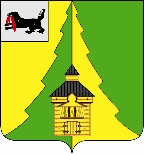 Российская Федерация                           Иркутская областьНижнеилимский муниципальный районАДМИНИСТРАЦИЯПОСТАНОВЛЕНИЕот «27»12. 2021 г. № 1239   	г. Железногорск-Илимский«О внесении изменений в постановлениеадминистрации Нижнеилимского муниципального района от 28.12.2020 г. № 1220«Об утверждении муниципальной программыадминистрации Нижнеилимского муниципального района «Организация муниципального управления администрации Нижнеилимского муниципального района» на 2021-2023 годы»В соответствии с Бюджетным кодексом Российской Федерации, Федеральным законом от 06.10.2003 г. № 131-ФЗ «Об общих принципах организации местного самоуправления в Российской Федерации», Федеральным законом от 27.07.2010 г. № 210-ФЗ «Об организации предоставления государственных и муниципальных услуг», Постановлением администрации  Нижнеилимского муниципального района от 23.10.2013 г. № 1728 «Об утверждении Порядка разработки, реализации и оценки эффективности реализации муниципальных программ администрации Нижнеилимского муниципального района», руководствуясь Уставом муниципального образования «Нижнеилимский район», администрация Нижнеилимского муниципального районаПОСТАНОВЛЯЕТ:Внести следующие изменения в постановление администрации Нижнеилимского муниципального района от 28.12.2020 г. №1220 «Об утверждении муниципальной программы администрации Нижнеилимского муниципального района «Организация муниципального управления администрации Нижнеилимского муниципального района» на 2021-2023 годы» (далее – Постановление):Наименование Постановления читать в следующей редакции: «Об утверждении муниципальной программы администрации Нижнеилимского муниципального района «Организация муниципального управления администрации Нижнеилимского муниципального района» на 2021-2024 годы»;Пункт 1 Постановления читать в следующей редакции: «Утвердить муниципальную программу «Организация муниципального управления администрации Нижнеилимского муниципального района» на 2021-2024 годы в новой редакции» (приложение к настоящему постановлению).Считать утратившими силу с 01.01.2022 г. постановления администрации Нижнеилимского муниципального района от 06.07.2021 г. № 569 «О внесении изменений в муниципальную программу «Организация муниципального управления администрации Нижнеилимского муниципального района» на 2021-2023 годы, утвержденную постановлением администрации Нижнеилимского муниципального района от 28.12.2020 г. №1220», от 02.11.2021 г. №1001 «О внесении изменений в муниципальную программу «Организация муниципального управления администрации Нижнеилимского муниципального района» на 2021-2023 годы, утвержденную постановлением администрации Нижнеилимского муниципального района от 28.12.2020 г. №1220», от 24.12.2021 г. №1217 «О внесении изменений в муниципальную программу «Организация муниципального управления администрации Нижнеилимского муниципального района» на 2021-2023 годы, утвержденную постановлением администрации Нижнеилимского муниципального района от 28.12.2020 г. №1220».Настоящее постановление вступает в силу с 01.01.2022 г.Настоящее постановление подлежит опубликованию в периодическом печатном издании «Вестник Думы и администрации Нижнеилимского муниципального района» и размещению на официальном сайте МО «Нижнеилимский район».Контроль за исполнением настоящего постановления возложить на заместителя мэра по экономической политике и цифровому развитию Чудинова Е.В.Мэр района  	        	                            	        М.С. РомановРассылка: в дело-2, отдел бух. уч. и отчетности, МКУ «Центр», ОСЭР, ФУ, юридический отдел, Чудинов Е.В.Балахнина С.А.3-19-52Приложение к Постановлению администрации Нижнеилимского муниципального районаот _______________№_______ Глава 1. ПАСПОРТ муниципальной программы «Организация муниципального управления администрации Нижнеилимского муниципального района» на 2021-2024 годы в новой редакцииГлава 2. Характеристика текущего состояния сферы реализации муниципальной программыМестное самоуправление в Российской Федерации составляет одну из основ конституционного строя. Его положение в системе общественных властно-политических отношений определяется тем, что самоуправление наиболее приближено к населению, им формируется, ему непосредственно подконтрольно, решает вопросы удовлетворения основных жизненных потребностей населения. Рационально организованное местное самоуправление позволяет эффективно использовать местные ресурсы, снимать социальную напряженность в обществе, повышать доверие населения к власти.Одним из основных условий, необходимых для успешного решения задач социально-экономического развития Нижнеилимского муниципального района (далее НМР) является слаженная работа системы управления. Система управления должна обладать гибкостью, адаптивностью, а также эффективной системой контроля, чтобы быстро реагировать на изменения во внешней среде, принимать эффективные управленческие решения.В основу Программы заложена целостная модель формирования системы качественного муниципального управления, включающая мероприятия по финансовому, материально – техническому, информационному, кадровому обеспечению процесса муниципального управления.В соответствии с Указом Президента Российской Федерации от 28.04.2008г. №607 «Об оценке эффективности деятельности органов местного самоуправления городских округов и муниципальных районов» и Постановлением Правительства Российской Федерации от 17.12.2012г. №1317 «О мерах по реализации Указа Президента Российской Федерации от 28.04.2008г. №607 «Об оценке эффективности деятельности органов местного самоуправления городских округов и муниципальных районов» и подпункта «и» пункта 2 Указа Президента Российской Федерации от 07.05.2012г. №601 «Об основных направлениях совершенствования системы государственного управления» проводится оценка деятельности органов местного самоуправления. В соответствии с данными документами ежегодно по итогам года готовится доклад мэра НМР о достигнутых значениях показателей для оценки эффективности деятельности органов местного самоуправления.В рамках реализации Концепции административной реформы в Российской Федерации была сформирована нормативная и методическая база повышения качества исполнения государственных, муниципальных функций и предоставления государственных и муниципальных услуг, а также заложена законодательная база по формированию системы муниципального задания в отношении услуг, оказываемых органами местного самоуправления и муниципальными учреждениями.Важным результатом административной реформы стало принятие и реализация Федерального закона от 27 июля 2010 года № 210 – ФЗ «Об организации предоставления государственных и муниципальных услуг», который принципиально изменяет работу органов местного самоуправления, в том числе и муниципальных учреждений.     Администрация НМР исполняет 9 областных государственных полномочий.      Меры регулирования определены следующими нормативно-правовыми актами:Федеральный закон от 06.10.2003 года №131-ФЗ «Об общих принципах организации местного самоуправления в Российской Федерации».Закон Иркутской области от 18.07.2008 года №47-оз «О наделении органов местного самоуправления областными государственными полномочиями по хранению, комплектованию, учету и использованию архивных документов, относящихся к государственной собственности Иркутской области».     3. Федеральный закон от 24.06.1999 года №120-ФЗ «Об основах системы профилактики безнадзорности и правонарушений несовершеннолетних».     4. Закон Иркутской области от 12.11.2007 года №100-оз «О порядке создания и осуществления деятельности комиссий по делам несовершеннолетних и защите их прав в Иркутской области».      5. Закон Иркутской области от 10.10.2008 года №89-оз «О наделении органов местного самоуправления областными государственными полномочиями по определению персонального состава и обеспечению деятельности районных (городских), районных в городах комиссий по делам несовершеннолетних и защите их прав».     6. Закон Иркутской области от 10.12.2007 года №116-оз «О наделении органов местного самоуправления областными государственными полномочиями по предоставлению гражданам субсидий на оплату жилых помещений и коммунальных услуг».      7. Закон Иркутской области от 29.12.2008 года №145-оз «Об административных комиссиях в Иркутской области».     8. Закон Иркутской области от 08.05.2009 года №20-оз «О наделении органов местного самоуправления областными государственными полномочиями по определению персонального состава и обеспечению деятельности административных комиссий».     9. Закон Иркутской области от 04.04.2014 года №37-ОЗ «О наделении органов местного самоуправления областным государственным полномочием по определению перечня должностных лиц органов местного самоуправления, уполномоченных составлять протоколы об административных правонарушениях, предусмотренных отдельными законами Иркутской области об административной ответственности».     10. Федеральный закон от 20.08.2004 года №113-ФЗ «О присяжных заседателях федеральных судов общей юрисдикции в Российской Федерации».     11. Постановление Правительства РФ от 23.05.2005 года №320 «Об утверждении Правил финансового обеспечения переданных исполнительно-распорядительным органам муниципальных образований государственных полномочий по составлению списков кандидатов в присяжные заседатели федеральных судов общей юрисдикции в Российской Федерации».     12. Закон Иркутской области от 09.12.2013г. №110-оз «О наделении органов местного самоуправления отдельными областными государственными полномочиями по организации мероприятий при осуществлении деятельности по обращению с собаками и кошками без владельцев».13. Закон Иркутской области от 24 июля 2008 года №63-оз «О наделении органов местного самоуправления отдельными областными государственными полномочиями в сфере труда».Финансовое обеспечение переданных государственных полномочий регулируется методикой расчета нормативов для определения общего объема субвенций, предоставляемых местным бюджетам из бюджета Иркутской области для осуществления государственных полномочий. Сумма субвенции включает в себя фонд оплаты труда специалистов, а также материальные затраты на их содержание.    	 В соответствии со статьей 86 Бюджетного кодекса Российской Федерации, Федеральным законом от 06.10.2003г. №131-ФЗ «Об общих принципах организации местного самоуправления в Российской Федерации администрация НМР осуществляет следующие переданные полномочия (части полномочий) поселений района:1. Обеспечение условий для развития на территории поселений физической культуры, школьного спорта и массового спорта, организация проведения официальных физкультурно – оздоровительных и спортивных мероприятий;2. Организация в границах поселений электро-, тепло-, газо- и водоснабжения населения, водоотведения, снабжение населения топливом;3. Обеспечение малоимущих граждан, проживающих в поселении и нуждающихся в улучшении жилищных условий, жилыми помещениями в соответствии с жилищным законодательством, организация строительства и содержания муниципального жилищного фонда, создание условий для жилищного строительства;4. Утверждение генеральных планов поселения, правил землепользования и застройки; утверждение  подготовленной на основе генеральных планов поселения документации по планировке территории, выдача разрешений на строительство, разрешений на ввод объектов в эксплуатацию, утверждение сметных нормативов градостроительного проектирования поселений, резервирование и изъятие, в том числе путем выкупа, земельных участков в границах поселения для муниципальных нужд, осуществление земельного контроля за использованием земель поселения.   Разработка и реализация настоящей Программы направлена на мобилизацию внутренних ресурсов муниципального образования (местного бюджета) в целях эффективного решения задач, создания условий для качественной и эффективной реализации полномочий органов местного самоуправления по решению вопросов местного значения, переданных отдельных государственных полномочий, переданных полномочий поселений района, определенных законодательством Российской Федерации. Реализация муниципальной программы позволит повысить ответственность руководителей за социально-экономическое развитие муниципального образования, не допустить необоснованное увеличение бюджетных расходов на содержание системы муниципального управления. Использование программно-целевого метода в практике муниципального управления является действенным средством повышения результативности управления, способом формирования и достижения целей развития, одним из направлений оптимизации бюджетных расходов.Реализация Программы будет способствовать поиску новых подходов и принципов в организации управленческой деятельности, которые обеспечат максимально эффективное использование материально-технических, финансовых и кадровых ресурсов.Пути решения вопросов в вышеперечисленных сферах отражены при формулировании целей и задач Программы. Глава 3. Цель, задачи и перечень подпрограммПриоритеты политики муниципального управления определены следующими нормативно-правовыми документами:Указом Президента Российской Федерации от 07.05.2012 № 601 «Об основных направлениях совершенствования системы государственного управления»;Федеральным законом от 08.05.2010 № 83-ФЗ «О внесении изменений в отдельные законодательные акты Российской Федерации в связи с совершенствованием     правового     положения     государственных (муниципальных) учреждений»;Федеральным законом от 06.10.2003 г. № 131-ФЗ «Об общих принципах организации местного самоуправления в Российской Федерации»,а также муниципальными программами и концепцией развития Нижнеилимского муниципального района. Приоритетом муниципальной политики в сфере реализации Программы является обеспечение исполнения полномочий администрацией Нижнеилимского района. Основные меры правового регулирования, необходимые для реализации мероприятий подпрограмм и направленные на достижение целей и конечных результатов муниципальной программы, отражены в соответствующих разделах подпрограмм настоящей Программы.Система основных мероприятий Программы определяет приоритетные направления муниципального управления администрации НМР и предполагает реализацию мероприятий Программы по следующим подпрограммам: «Обеспечение деятельности администрации Нижнеилимского муниципального района»«Осуществление переданных отдельных государственных полномочий»«Осуществление переданных полномочий поселений района»«Кадровая политика» Для каждой подпрограммы определены цели и задачи, решение которых обеспечивает достижение цели Программы – организация муниципального управления в администрации Нижнеилимского муниципального района.Подпрограмма «Обеспечение деятельности администрации Нижнеилимского муниципального района» Цель подпрограммы: Обеспечение деятельности администрации Нижнеилимского муниципального района.В соответствии с поставленной целью необходимо решить задачи:- Полное и своевременное материальное обеспечение сотрудников администрации Нижнеилимского муниципального района и МКУ «Центр».	- Содержание муниципального имущества, техническое, организационное, хозяйственное обеспечение, бухгалтерское обслуживание администрации Нижнеилимского муниципального района.	- Информационное сопровождение деятельности администрации Нижнеилимского муниципального района.  Подпрограмма «Осуществление переданных отдельных государственных полномочий района»Цель подпрограммы – Обеспечение реализации переданных отдельных государственных полномочий в соответствии с нормативными актами Иркутской области.Основная задача:Реализация переданных отдельных государственных полномочий.Подпрограмма «Осуществление переданных полномочий поселений района».Цель Подпрограммы: Обеспечение реализации переданных полномочий по решению вопросов местного значения поселений района.Основная задача:Реализация переданных полномочий по решению вопросов местного значения поселений района.Подпрограмма «Кадровая политика»Цель подпрограммы: реализация кадровой политики администрации Нижнеилимского муниципального района, МКУ «Центр».В соответствии с поставленной целью необходимо решить задачи:- Повышение профессионального уровня и эффективности работы муниципальных служащих и технических исполнителей администрации Нижнеилимского муниципального района, МКУ «Центр»;		- Противодействие коррупции;		-Своевременное выявление заболеваний, препятствующих поступлению на муниципальную службу или ее прохождению.  Подпрограммы будут реализованы в установленной сфере деятельности органов администрации Нижнеилимского муниципального района, указанных в паспортах подпрограмм.Последовательность решения задач и выполнения мероприятий подпрограмм определяется в соответствии с утвержденными паспортами подпрограмм.Мероприятия Программы реализуются в рамках 4-х подпрограмм и обеспечивают решение задач и достижение цели Программы.Перечень мероприятий Программы с указанием сроков их реализации и ожидаемых результатов изложен в приложении 1 к Программе.Глава 4. Объем и источники финансирования муниципальной программыГлава 5. Ожидаемые результаты реализации муниципальной программыВ результате реализации мероприятий программы к 2024 году будут получены следующие результаты:Недопущение в течение действия программы просроченной кредиторской задолженности по выплате денежного содержания, заработной платы, пособий, возмещения расходов, компенсаций, социальных и иных выплат персоналу администрации Нижнеилимского муниципального района и МКУ «Центр», а также по взносам на обязательное социальное страхование.Выполнение 100% поступивших заявок на предоставление автотранспортных средств от должностных лиц и муниципальных служащих органов местного самоуправления, муниципальных учреждений Нижнеилимского района. Сохранение доли использованных бюджетных средств на материально-техническое обеспечение администрации Нижнеилимского муниципального района и МКУ «Центр» от объема доведенных лимитов бюджетных обязательств на эти цели в размере 100%.Оснащение программным продуктом и подключение 100% рабочих мест от общего числа рабочих мест, подлежащих вовлечению в электронный документооборот органов администрации Нижнеилимского муниципального района и МКУ «Центр».Обеспечить бесперебойную работу внутрисетевых автоматизированных систем администрации Нижнеилимского муниципального района и МКУ «Центр»Поддержание недвижимого и движимого имущества (включая обеспечение функционирования коммуникаций и внутренних систем зданий) администрации Нижнеилимского муниципального района и МКУ «Центр» в исправном (пригодном для эксплуатации) состоянии. Сохранение доли использованных бюджетных средств на оплату счетов за прочие услуги (проектные и изыскательские работы, услуги в области информационных технологий, услуги охраны, типографские работы, услуги, медицинские услуги, подписка на периодические и справочные издания, нотариальные услуги, услуги статистики и прочие услуги) и прочих расходов (в том числе налоги, пошлины, сборы, представительские расходы, исполнение судебных актов) от объема доведенных лимитов бюджетных обязательств на эти цели в размере 99%.8. Соблюдение установленных сроков и установленных законодательством требований формирования и представления отчетности об исполнении бюджета.9. Выполнение ежегодного плана по оптимизации расходов.10. Доведение официальной и иной актуальной информации о деятельности мэра и администрации района до населения района через средства массовой информации будет способствовать росту уровня доверия к представителям органов местного самоуправления Нижнеилимского муниципального района, повышению гражданской активности населения и формированию устойчивого имиджа к исполнительной власти района.Комплексная информационная политика обеспечит устойчивый положительный имидж органов местного самоуправления Нижнеилимского муниципального района в средствах массовой информации, информационно-коммуникационной сети «Интернет», в том числе с использованием официальных печатных изданий. А также через развитие официального сайта МО «Нижнеилимский район».В результате реализации мероприятия ожидается:Своевременное информирование населения Нижнеилимского муниципального района о деятельности мэра и администрации Нижнеилимского муниципального района с использованием не менее 4 средств массовой информации ежегодно и постоянно работающего официального сайта МО «Нижнеилимский район».Исполнение переданных отдельных областных государственных полномочий в соответствии с областным законодательствомИсполнение переданных полномочий поселений в соответствии с заключенными соглашениями.Формирование высокопрофессионального кадрового состава муниципальных служащих в администрации Нижнеилимского муниципального района.Внедрение и развитие механизмов проведения аттестаций и квалификационных экзаменов муниципальных служащих.Создание условий для непрерывного профессионального образования муниципальных служащих администрации Нижнеилимского муниципального района.Своевременное выявление заболеваний, препятствующих прохождению муниципальной службыПоказатели результативности программы приведены в таблице 1.Таблица 1Показатели результативности программы «Организация муниципального управления администрации Нижнеилимского муниципального района» на 2021 - 2024 годы в новой редакцииМетодика расчета показателей результативности программы приведена в таблице 2.                                                                                                                                         Таблица 2Методика расчета показателей результативности                                                                                                                       Достижение поставленных целей и выполнение программных мероприятий предполагает взаимодействие ответственных исполнителей и соисполнителей программных мероприятий.Контрольно-счетная палата Нижнеилимского муниципального района осуществляет контроль за целевым и эффективным использованием средств районного бюджета, выделенных на реализацию мероприятий настоящей подпрограммы.Финансовый контроль использования средств муниципального бюджета, направленных на реализацию подпрограммы, осуществляется Финансовым управлением администрации Нижнеилимского муниципального района.Глава 6. Риски реализации муниципальной программыВажное значение для успешной реализации Программы имеет прогнозирование возможных рисков, связанных с достижением основной цели, решением задач программы, оценка их масштабов и последствий, а также формирование системы мер по их предотвращению.В рамках реализации подпрограмм Программы могут быть выделены следующие риски ее реализации.Правовые риски.Правовые риски связаны с изменением федерального законодательства, длительностью формирования нормативно-правовой базы, необходимой для эффективной реализации подпрограммы. Это может привести к существенному увеличению планируемых сроков или изменению условий реализации мероприятий Программы.Для минимизации воздействия данной группы рисков планируется:на этапе разработки проектов документов привлекать к их обсуждению основные заинтересованные стороны, которые впоследствии должны принять участие в их согласовании; проводить мониторинг планируемых изменений в федеральном законодательстве. Финансовые риски. Финансовые риски связаны с возникновением бюджетного дефицита, что может повлечь недофинансирование, сокращение или прекращение Программных мероприятий. Способами ограничения финансовых рисков выступают: ежегодное уточнение объемов финансовых средств, предусмотренных на реализацию мероприятий подпрограмм, в зависимости от достигнутых результатов; определение приоритетов для первоочередного финансирования; планирование бюджетных расходов с применением методик оценки эффективности бюджетных расходов.Мэр района                                                                         	      М.С. РомановГлава 7. Раздел 1. ПАСПОРТ подпрограммы «Обеспечение деятельности администрации Нижнеилимского муниципального района»Раздел 2. Характеристика текущего состояния сферы реализации подпрограммыАдминистрация Нижнеилимского муниципального района является исполнительно-распорядительным органом местного самоуправления МО «Нижнеилимский район», для решения вопросов местного значения, отдельных государственных полномочий, переданных органам местного самоуправления МО «Нижнеилимский район» федеральными законами и законами Иркутской области и переданными полномочиями поселений района, переданными по соглашениям поселениями Нижнеилимского района. Для решения вопросов местного значения, исполнения отдельных государственных полномочий и полномочий поселений района необходимо материально-техническое, организационное, хозяйственное, информационное и финансовое обеспечение.В целях технического, организационного, хозяйственного обеспечения деятельности администрации Нижнеилимского муниципального района и бухгалтерского обслуживания создано Муниципальное казенное учреждение «Центр технического сопровождения и бухгалтерского учета» (далее МКУ «Центр»).Согласно уставной деятельности, МКУ «Центр» осуществляет материально-техническое обеспечение деятельности администрации Нижнеилимского муниципального района и МКУ «Центр», осуществляет управленческие функции по надлежащему содержанию административных зданий, служебных помещений и сооружений администрации Нижнеилимского муниципального района и МКУ «Центр», обеспечивает автотранспортное обслуживание органов местного самоуправления Нижнеилимского муниципального района и муниципальных учреждений Нижнеилимского муниципального района, обеспечивает документооборот администрации Нижнеилимского муниципального района, обеспечивает функционирование компьютерных и иных информационно-технических сетей, обеспечивает безопасность труда, противопожарную безопасность и безопасность жизни работников администрации Нижнеилимского муниципального района и МКУ «Центр», обеспечивает надлежащее санитарное состояние зданий, помещений администрации Нижнеилимского муниципального района, осуществляет бухгалтерское обслуживание администрации Нижнеилимского муниципального района. Бухгалтерское обслуживание включает начисление и выплату денежного содержания (заработной платы) работникам администрации Нижнеилимского муниципального района и МКУ «Центр».Труд работников органов местного самоуправления и муниципальных учреждений подлежит оплате по правилам и нормам действующего законодательства.Документами, регулирующими труд работников администрации Нижнеилимского муниципального района и МКУ «Центр» являются:- Конституция Российской Федерации;- Трудовой кодекс Российской Федерации;- Федеральный от 2 марта 2007 года №25-ФЗ «О муниципальной службе в Российской Федерации»;- Постановление Правительства Российской Федерации от 18 сентября 2006 года №573 «О предоставлении социальных гарантий гражданам, допущенным к государственной тайне на постоянной основе, и сотрудникам структурных подразделений по защите государственной тайны»;- Постановление Правительства Иркутской области от 17 ноября 2014 года №599-пп «Об установлении нормативов формирования расходов на оплату труда депутатов, выборных должностных лиц местного самоуправления, осуществляющих свои полномочия на постоянной основе, муниципальных служащих и содержание органов местного самоуправления муниципальных образований Иркутской области»;- Закон Иркутской области от 15 октября 2007 года №88-ОЗ «Об отдельных вопросах муниципальной службы в Иркутской области»;- Закон Иркутской области от 15 октября 2007 года №89-ОЗ «О реестре должностей муниципальной службы в Иркутской области и соотношении должностей муниципальной службы и должностей государственной гражданской службы Иркутской области»;- Указ Губернатора Иркутской области от 25 октября 2019 года №255-уг «О размерах должностных окладов и месячного денежного поощрения государственных гражданских служащих Иркутской области»;- Указ Губернатора Иркутской области от 8 ноября 2018 года №231-уг «О дифференциации заработной платы работников государственных и муниципальных учреждений в Иркутской области»;- приказ Министерства труда и занятости Иркутской области от 30 ноября 2018 года №66-мпр «Об установлении рекомендуемых минимальных размеров дифференциации заработной платы и рекомендуемых минимальных размеров окладов (должностных окладов), ставок заработной платы работников государственных учреждений Иркутской области»;- Устав муниципального образования «Нижнеилимский район»;- Положение об оплате труда муниципальных служащих органов местного самоуправления муниципального образования «Нижнеилимский район», утвержденного решением Думы Нижнеилимского муниципального района от 28 ноября 2019 года №457;- Примерное положение об оплате труда работников муниципальных казенных учреждений Нижнеилимского района, подведомственных администрации Нижнеилимского муниципального района, утвержденного постановлением администрации Нижнеилимского муниципального района 28 марта 2019 года №317;- Положение об оплате труда работников Муниципального казенного учреждения «Центр технического сопровождения и бухгалтерского учета», утвержденного приказом МКУ «Центр от 25 марта 2020 года №10;- Положение об оплате труда работников, замещающих должности, не относящиеся к муниципальным должностям муниципальной службы администрации Нижнеилимского муниципального района, утвержденного распоряжением администрации Нижнеилимского муниципального района от 9 января 2020 года №02.Регулирование социально-трудовых отношений между работодателями и работниками осуществляется в соответствии с действующим законодательством на основе соглашений, коллективных договоров и трудовых договоров.Конституция РФ гарантирует право каждого человека на вознаграждение за труд без какой-либо дискриминации. Данное право, закрепленное в ч. 3 ст. 37 Конституции РФ, отвечает общим тенденциям международно-правового регулирования оплаты труда. В российском законодательстве вопросы оплаты труда регулируются разд. VI Трудового кодекса РФ.Несвоевременная и не в полном размере оплата труда работников - грубое нарушение работодателем не только основополагающих норм Трудового кодекса РФ (ст. ст. 2, 21, 22), но и обязательного условия трудового договора (ст. ст. 56 и 57 ТК РФ).Кроме того, задержка или невыплаты трудового вознаграждения нарушают не только ст. 136 ТК РФ о сроках выплаты заработной платы, но и ратифицированную нашей страной 31 января 1961 года Конвенцию N 95 Международной организации труда "О защите заработной платы" (принята в г. Женева 01.07.1949).      В целях преодоления этих негативных фактов Президент РФ издал 19 января 1996 г. Указ N 66 "О мерах по обеспечению своевременности выплаты заработной платы за счет бюджетов всех уровней, пенсий и иных социальных выплат", которым установлено, что:
а) виновные в несвоевременной выплате зарплаты должностные лица отстраняются от выполнения этих функций или увольняются как за однократное грубое нарушение своих обязанностей;
б) запрещено размещение временно свободных финансовых средств на депозитных счетах в банках и осуществление любых расходов бюджетных средств в случаях, когда это повлечет несвоевременную выплату зарплаты (или когда имеется задолженность по выплате зарплаты).     Согласно ст. 136 ТК РФ, заработная плата выплачивается не реже чем каждые полмесяца, в день, установленный правилами внутреннего трудового распорядка организации, коллективным или трудовым договором.
Сроки выплаты заработной платы (денежного содержания) работникам администрации Нижнеилимского муниципального района и МКУ «Центр» установлены соответственно коллективными договорами администрации Нижнеилимского муниципального района и МКУ «Центр». В соответствии с пунктами 5.5. коллективных договоров, заработная плата выплачивается  13 и 28 числа каждого месяца.
Работодатель и (или) уполномоченные представители, допустившие задержку выплаты работникам заработной платы и другие нарушения оплаты труда, несут ответственность, которая в подобных случаях может быть дисциплинарной, материальной, административной или уголовной.
При нарушении работодателем установленного срока выплаты заработной платы, оплаты отпуска, выплат при увольнении и других выплат, причитающихся работнику, работодатель в соответствии со ст. 236 ТК РФ обязан выплатить их с учетом процентов в размере не ниже 1/300 действующей в это время ставки рефинансирования Банка России от не выплаченных в срок сумм за каждый день задержки. Пленум Верховного Суда РФ в Постановлении от 17 марта 2004 г. N 2 "О применении судами Трудового кодекса РФ" указал, что, исходя из содержания ст. ст. 236 и 233 ТК РФ, суд вправе удовлетворить иск, если работодатель не докажет, что сроки выплаты были нарушены не по его вине (например, ввиду бюджетного недофинансирования).
При задержке или невыплате работодателем в установленный срок заработной платы работник вправе требовать возмещения морального вреда (независимо от подлежащего возмещению имущественного ущерба). Согласно ст. 237 ТК РФ причиненный неправомерными действиями или бездействием работодателя моральный вред подлежит возмещению работнику в денежной форме в размерах, определенных соглашением сторон трудового договора, либо определяется судом.Кроме того, если выплата заработной платы задержана на срок более 15 дней, работник имеет право, известив работодателя в письменной форме, приостановить работу на весь период до выдачи задержанной суммы (ст. 142 ТК РФ). За несвоевременную выплату заработной платы виновные лица подлежат административной ответственности по ст. 5.27 КоАП РФ. Если же такая задержка составляет свыше двух месяцев, то содеянное следует квалифицировать как уголовное преступление по ст. 145.1 УК РФ.      В соответствии со статьей 354 Трудового Кодекса РФ, основным органом, осуществляющим надзор и контроль за соблюдением трудового законодательства, является Федеральная инспекция труда.В соответствии со статьей 353.1. Трудового Кодекса РФ,  ведомственный контроль за соблюдением трудового законодательства и иных нормативных правовых актов, содержащих нормы трудового права, в подведомственных организациях осуществляется федеральными органами исполнительной власти, органами исполнительной власти субъектов Российской Федерации, органами местного самоуправления в порядке и на условиях, определяемых законами Российской Федерации и законами субъектов Российской Федерации.Общественный контроль за полной и своевременной выплатой заработной платы осуществляют профсоюзные организации, совет трудового коллектива.Сроки уплаты страховых взносов на обязательное социальное страхование установлены п. 3 статьи 431 Налогового кодекса РФ, п. 4 ст. 22Федерального закона "Об обязательном социальном страховании от несчастных случаев на производстве и профессиональных заболеваний" от 24 июля 1998 года № 125-ФЗ.Сумма страховых взносов, исчисленная для уплаты за календарный месяц, подлежит уплате в срок не позднее 15-го числа следующего календарного месяца.В соответствии со статьей 75 Налогового кодекса РФ, в случае просрочки исполнения обязанности по уплате налога, за каждый календарный день просрочки начисляется пеня.В соответствии с частью 1 статьи 15 Федерального закона "Об обязательном социальном страховании на случай временной нетрудоспособности и в связи с материнством" от 29.12.2006 N 255-ФЗ, у работодателя возникает обязанность по выплате пособия по временной нетрудоспособности за первые три дня временной нетрудоспособности с момента предъявления сотрудником, находящимся на больничном или вышедшим с него, листка нетрудоспособности, который выдается медицинским учреждением. В течение 10 дней после получения такого листка работодатель обязан начислить работнику пособие по временной нетрудоспособности. В ближайший (относительно даты начисления пособия) день перечисления заработной платы работодатель обязан произвести выплату соответствующего пособия. Как правило, эта выплата осуществляется одновременно с зарплатой.В соответствии с Положениями о порядке направления в служебные командировки работников администрации Нижнеилимского муниципального района, МКУ «Центр», работникам перед отъездом в служебную командировку выдается денежный аванс в пределах сумм, причитающихся на оплату проезда, расходов по найму жилого помещения и суточных на основании приказа (распоряжения) работодателя и заявления работника.В соответствии с Положением о гарантиях и компенсациях для лиц, проживающих в местности, приравненной к районам Крайнего  Севера, и работающих в муниципальных учреждениях, финансируемых из бюджета Нижнеилимского муниципального района, работникам администрации Нижнеилимского муниципального района, МКУ «Центр» выплачивается следующие компенсации:     а) Компенсация расходов на оплату стоимости проезда и провоза багажа к месту использования отпуска и обратно. Предварительная компенсация расходов производится учреждением исходя из примерной стоимости проезда на основании представленного работником учреждения заявления не позднее чем за 3 рабочих дня до начала отпуска. Окончательный расчет с работником учреждения производится в течение месяца со дня предоставления отчета работником.     б) Компенсации расходов, связанных с переездом из других регионов Российской Федерации, в связи с заключением трудового договора о работе в муниципальном учреждении.     в) Компенсация расходов, связанных с переездом из местности, приравненной к районам Крайнего Севера, в связи с расторжением трудового договора.     г) Компенсация расходов на оплату стоимости проезда к месту получения медицинских услуг.В соответствии со статьей 212 Трудового кодекса Российской Федерации, инструкцией о порядке допуска должностных лиц и граждан Российской Федерации к государственной тайне, утвержденной постановлением Правительства РФ  от 06.02.2010г. №63, приказа Минздравсоцразвития России от 26.08.2011 г. №989н «Об утверждении перечня медицинских противопоказаний для работы с использованием сведений, составляющих государственную тайну, порядка получения и формы справки об отсутствии медицинских противопоказаний для работы с использованием сведений, составляющих государственную тайну» выплачивается компенсация за получение работником медицинской справки об отсутствии медицинских противопоказаний для работы с использованием сведений, составляющих государственную тайну.     В настоящее время заработная плата, пособия, компенсации, прочие выплаты персоналу и страховые взносы на обязательное социальное страхование перечисляются своевременно и в полном объеме. Риск задержки выплаты заработной платы возникает в случае несвоевременного предоставления в бухгалтерию документов для начисления и выплаты (табелей, приказов, распоряжений, заявлений работников) либо отсутствием финансирования из бюджета на данные статьи расходов.Таким образом, первой задачей подпрограммы является полное и своевременное материальное обеспечение сотрудников администрации Нижнеилимского муниципального района и МКУ «Центр».Следующей задачей подпрограммы можно выделить Содержание муниципального имущества, техническое, организационное, хозяйственное обеспечение, бухгалтерское обслуживание администрации Нижнеилимского муниципального района.Автомобильный транспорт, находящийся в оперативном управлении МКУ «Центр» включает в себя 10 единиц техники. В том числе один автобус 2019 года выпуска, один грузовой УАЗ 1994 года выпуска и 8 легковых автомобилей: ГАЗ 3110 – 2001 года выпуска, УАЗ «Патриот» - 2011 года выпуска, ГАЗ «Газель» -  2012 года выпуска, ГАЗ «Соболь» - 2013 года выпуска, «Тойота – Камри» -  2016 года выпуска,  «RENAULT-KAPTUR» - 2017 года выпуска, «RENAULT-KAPTUR» - 2019 года выпуска, LADA LARGUS – 2019 года выпуска. Автомобили используются для сопровождения сотрудников органов местного самоуправления Нижнеилимского муниципального района, муниципальных учреждений культуры, образования Нижнеилимского муниципального района. За 2019 год состоялось 288 поездок по Нижнеилимскому району, 79 поездок за пределы Нижнеилимского района по Иркутской области. Степень износа автотранспорта составляет на сегодняшний день 30,3 %. Для бесперебойной работы автотранспорта и поддержания их в технически исправном состоянии, на основании договоров и муниципальных контрактов производится закупка горюче-смазочных материалов, прочих жидкостей, запасных частей, услуг по ремонту, шиномонтажу, автомойке,  страхованию, техническому осмотру и обслуживанию, сервисному обслуживанию автотранспорта. Для продажи транспортного средства заключается договор на оценку автотранспорта. Кроме того, при регистрации приобретения, продажи автомобилей производится оплата государственной пошлины, ежеквартальная оплата транспортного налога. В 2020 году планируется продажа автомобиля ГАЗ 3110 – 2001 года выпуска, в 2021 году планируется приобретение нового автомобиля на замену ГАЗ «Соболь» - 2013 года выпуска, а также приобретение инструментов для водителей для ремонта автомобилей (наборы инструментов, пресс гидравлический).     Таким образом, одним из мероприятий, проводимых в целях выполнения задачи по содержанию муниципального имущества, техническому, организационному, хозяйственному обеспечению, администрации Нижнеилимского муниципального района, является обеспечение непрерывного функционирования автотранспортной техники, находящейся в оперативном управлении МКУ «Центр».Согласно уставной деятельности МКУ «Центр» приобретает материально-технические ресурсы для осуществления оперативного технического, документационного и хозяйственного обеспечения деятельности администрации Нижнеилимского муниципального района и МКУ «Центр».     В целом обеспечение 105 работников администрации Нижнеилимского муниципального района и 39 работников МКУ «Центр» оборудованием, инвентарем, мебелью, канцелярскими, хозяйственными товарами, мягким инвентарем, строительными материалами для текущего ремонта имущества, запасными частями и комплектующими к оргтехнике и иными расходными материалами осуществляется своевременно и в необходимом для непрерывного функционирования объеме.      Особое внимание необходимо уделить развитию информационно-коммуникационной инфраструктуры органов администрации Нижнеилимского муниципального района и МКУ «Центр». Внедрение цифровых технологий в сфере муниципального управления предполагает цифровизацию деятельности органов местного самоуправления с использованием программного обеспечения.В администрации Нижнеилимского муниципального района и МКУ «Центр» в эксплуатации находится 174 единицы компьютерной техники (компьютеры, ноутбуки, серверы, принтеры, МФУ), из них 2000-2010 годов выпуска 48 единиц, 2011-2014 годов выпуска 49 единиц, 2015-2019 годов выпуска 77 единицы компьютерной техники. На 100% обеспечено подключение автоматизированных мест должностных лиц администрации Нижнеилимского муниципального района и работников МКУ «Центр» к внутренней корпоративной сети передачи данных, в том числе территориально удаленных органов администрации Нижнеилимского муниципального района («Обменник»). Все пользователи единой компьютерной сети обеспечены доступом в сеть «Интернет», всем пользователем предоставлен доступ к информационным ресурсам сети.     На сегодняшний день в рамках функционирования информационно-коммуникационной инфраструктуры органов местного самоуправления имеется ряд недостатков, которые негативно отражаются на деятельности администрации Нижнеилимского муниципального района и МКУ «Центр»:Устаревший парк вычислительной техники и оргтехники (доля устаревшей вычислительной техники в общем объеме вычислительной техники, находящейся в эксплуатации, составляет 55%).Несоответствие техническим требованиям программного обеспечения имеющегося серверного оборудования (процессор, установленный на серверном оборудовании, на котором работает Автоматизированная система «Смета» не соответствует техническим требованиям программного обеспечения. В частности рейтинг быстродействия при тестировании установленного процессора составляет 22% от необходимого для данного программного обеспечения. С 2016 года на одном сервере в единой базе данных ведется бухгалтерский учет администрации Нижнеилимского муниципального района и муниципальных учреждений культуры Нижнеилимского муниципального района, подведомственных одному главному распорядителю бюджетных средств, что значительно увеличивает объем данных обрабатываемых и хранимых на данном сервере. В результате формирование регистров бухгалтерского учета происходит медленно, либо программа «зависает» и совсем не отвечает на запрос, нет возможности оперативно получить необходимую срочную информацию по заданным показателям, в итоге снижается количество обрабатываемой информации, соответственно страдает качество работы бухгалтеров).3) В Иркутской области в соответствии с национальным проектом «Цифровая экономика» и федеральным проектом «Цифровое государственное управление» реализуется соответствующий региональный проект, предусматривающий улучшение показателя «Доли внутриведомственного и межведомственного юридически значимого электронного документооборота государственных и муниципальных органов и бюджетных учреждений». В соответствии с указом Губернатора Иркутской области от 22 февраля 2017 года №31-уг «О внедрении в опытную эксплуатацию системы электронного документооборота и делопроизводства в исполнительных органах государственной власти Иркутской области» внедрена в опытную эксплуатацию система электронного документооборота и делопроизводства «Дело» (далее – СЭДД «Дело»).Аппаратом Губернатора Иркутской области и Правительства Иркутской области подготовлен проект детализированного плана мероприятий по переходу исполнительных органов государственной власти Иркутской области на безбумажный документооборот при организации внутренней деятельности, одним из мероприятий которого является подключение муниципальных образований Иркутской области к СЭДД «Дело». Таким образом, в 2020 году администрация Нижнеилимского муниципального района должна проверить техническую готовность, подключиться к СЭДД «Дело» и сообщить сведения о двух должностных лицах, которые будут работать в системе «Дело». Изменения во взаимодействии муниципального образования с исполнительными органами государственной власти Иркутской области влекут за собой наличие в администрации Нижнеилимского муниципального района вычислительной и оргтехники, с соответствующими техническими характеристиками для работы в системе «Дело», а также переход органов администрации Нижнеилимского муниципального района на безбумажный документооборот при организации внутренней деятельности. В 2019 году в администрации Нижнеилимского муниципального района было зарегистрировано 13098 документов, документооборот ежегодно увеличивается, что подчеркивает актуальность перевода их в электронный вид.Анализируя документы, работа с которыми ведется в администрации Нижнеилимского муниципального района, отмечены следующие недостатки:- медленный поиск документов; - трудности отслеживания движения документа между органами администрации Нижнеилимского муниципального района; - неудобство организации эффективного контроля и отчетности по исполнению документов; - длительность сроков подготовки и согласования документов.Традиционный документооборот оказывается неэффективным. Все эти минусы устраняются с введением систем электронного документооборота. Для таких организаций, где количество документов и сложность их ведения велики, становится жизненно важной задача автоматизации документооборота с целью устранения вышеперечисленных недостатков.Из плюсов электронного документооборота отмечают:- доступ к документам и оперативность их корректировки;- эффективное управление движением документов;- повышение исполнительской дисциплины и производительности сотрудников;- безопасность и сохранность документов – шифрование данных позволяет пресечь попытки несанкционированного использования информации;- исключение дубляжа документации;- автоматическое формирование архива;- снижение финансовых затрат на документооборот и делопроизводство;- межведомственное взаимодействие электронного документооборота с другими учреждениями, организациями.Переход на электронный документооборот органов местного самоуправления на сегодняшний день является актуальным процессом, который позволит оптимизировать деятельность в администрации Нижнеилимского муниципального района.Кроме того, МКУ «Центр», в соответствии с Уставом учреждения, осуществляет содержание недвижимого и движимого имущества (включая обеспечение функционирования коммуникаций и внутренних систем зданий) администрации Нижнеилимского муниципального района и МКУ «Центр». В администрации Нижнеилимского муниципального района и МКУ «Центр» находятся 9 объектов недвижимого имущества на праве оперативного управления и 1 объект на праве безвозмездного пользования. Объекты   введены в эксплуатацию с 1961 по 2000 годы. Общая площадь всех зданий, помещений составляет 6 025,4 кв. метров. В 2019 году за счет пожертвования проведена реконструкция нежилого здания по адресу г. Железногорск-Илимский, 8квартал, дом 29Б (здание гаражей). К проблемным вопросам следует отнести необходимость проведения ремонта здания администрации Нижнеилимского муниципального района, по адресу г. Железногорск-Илимский, 8 квартал, дом 20, 1972 год ввода в эксплуатацию. Ежегодно в проект бюджета включается потребность в средствах на ремонт стен, коридора, полов, потолка 2 и 3 этажей здания, ремонт кровли, ремонт лестничных маршей левого и правого крыла здания (сметы составлены в 2011 году). В связи с дефицитом бюджета на сегодняшний день средства на оплату данных расходов не выделялись.В соответствии с договором об обслуживании между администрацией Нижнеилимского муниципального района и МКУ «Центр» от 11 января 2016 года, МКУ «Центр» осуществляет бухгалтерское обслуживание администрации Нижнеилимского муниципального района. Выполняя Постановление Правительства РФ от 22 мая 2004 года №249 «О мерах по повышению результативности бюджетных расходов», Министерство финансов Российской Федерации с 2005 года кардинально меняет основные методологические принципы организации и ведения бухгалтерского учета. Цель реформирования – приведение отечественной системы учета в государственном секторе управления в соответствие с принципами и требованиями рыночной экономики, международными стандартами финансовой отчетности для государственного (общественного) сектора (МСФОГС), обеспечение единства бухгалтерского учета при исполнении бюджетов всех уровней, сближение бюджетного учета с коммерческим учетом, обеспечение пользователей качественной информацией, повышение эффективности использования бюджетных средств.Процессы реформирования бухгалтерского учета в бюджетных учреждениях происходят и в настоящем 2020 году: вносятся изменения в Приказ Минфина России от 28.12.2010 N 191н  «Об утверждении Инструкции о порядке составления и представления годовой, квартальной и месячной отчетности об исполнении бюджетов бюджетной системы Российской Федерации", Приказ Минфина России от 25.03.2011 N 33н  «Об утверждении Инструкции о порядке составления, представления годовой, квартальной бухгалтерской отчетности государственных (муниципальных) бюджетных и автономных учреждений». В 2021, 2022 годах планируется вступление в силу изменений, вносимых в Приказы Министерства финансов Российской Федерации от 1 декабря 2010 г. N 157н "Об утверждении Единого плана счетов бухгалтерского учета для органов государственной власти (государственных органов), органов местного самоуправления, органов управления государственными внебюджетными фондами, государственных академий наук, государственных (муниципальных) учреждений и Инструкции по его применению", от 6 декабря 2010 г. N 162н "Об утверждении Плана счетов бюджетного учета и Инструкции по его применению".С 2018 года вступили в силу 15 федеральных стандартов бухгалтерского учета государственных финансов. 6 июля 2020 г. вступил в силу приказ Минфина России от 22.05.2020 года № 89н "Об утверждении программы разработки федеральных стандартов бухгалтерского учета государственных финансов на 2020 - 2023 гг.", которым утверждена новая программа разработки федеральных стандартов бухгалтерского учета государственных финансов на 2020 – 2023 гг. В частности, в 2021 году планируется вступление в силу еще восьми федеральных стандартов: шесть уже были утверждены ранее, два стандарта подготовлены в виде проектов, В2022 году планируется вступление в силу семи федеральных стандартов, один из них был утвержден ранее. Реформирование бюджетного учета – продолжительный, болезненный и сложный процесс, который длится уже не одно десятилетие и будущее всей российской экономики зависит от его итогов. Особо болезненно реформы коснулись бухгалтеров, занятых в бюджетных учреждениях. Так как приходилось и приходится осваивать нововведения, принимаемые не только в бюджетную систему в целом, но и в ведении бухгалтерского учета.
9. В рамках проведения мероприятий подпрограммы по повышению эффективности расходов бюджета Нижнеилимского муниципального района, в соответствии с порядком разработки планов мероприятий по оптимизации и повышению эффективности бюджетных расходов бюджета МО «Нижнеилимский район» и предоставления отчетности о реализации утвержденных планов», утвержденным постановлением администрации Нижнеилимского муниципального района от 10 апреля 2017 года №227, ежегодно составляется план по оптимизации расходов и ежеквартальные отчеты. Данный план, в том числе, включает мероприятия по оптимизации расходов на заработную плату с начислениями на нее, оптимизацию муниципальных закупок.Федеральный закон от 09.02.2009 г. № 8-ФЗ «Об обеспечении доступа к информации о деятельности государственных органов и органов местного самоуправления» устанавливает основные принципы обеспечения доступа к информации о деятельности органов местного самоуправления, которыми являются:1) открытость и доступность информации о деятельности органов местного самоуправления, за исключением случаев, предусмотренных федеральным законом;2) достоверность информации о деятельности органов местного самоуправления и своевременность ее предоставления;3) свобода поиска, получения, передачи и распространения информации о деятельности органов местного самоуправления любым законным способом;4) соблюдение прав граждан на неприкосновенность частной жизни, личную и семейную тайну, защиту их чести и деловой репутации, права организаций на защиту их деловой репутации при предоставлении информации о деятельности органов местного самоуправления.     Доступ к информации о деятельности органов местного самоуправления может обеспечиваться следующими способами:1) обнародование (опубликование) органами местного самоуправления информации о своей деятельности в средствах массовой информации;2) размещение органами местного самоуправления информации о своей деятельности в сети "Интернет" (в ред. Федерального закона от 11.07.2011 N 200-ФЗ);3) размещение органами местного самоуправления информации о своей деятельности на стендах в здании администрации Нижнеилимского муниципального района, и в иных отведенных для этих целей местах;4) ознакомление пользователей с информацией о деятельности органов местного самоуправления в помещениях, занимаемых указанными органами, а также через библиотечные и архивные фонды;5) присутствие граждан (физических лиц), в том числе представителей организаций (юридических лиц), общественных объединений, государственных органов и органов местного самоуправления на заседаниях коллегиальных органов местного самоуправления;6) предоставление пользователям информацией по их запросу информации о деятельности органов местного самоуправления;7) другими способами, предусмотренными законами и (или) иными нормативными правовыми актами, а в отношении доступа к информации о деятельности органов местного самоуправления - также муниципальными правовыми актами.Основными требованиями при обеспечении доступа к информации о деятельности органов местного самоуправления являются:1) достоверность предоставляемой информации о деятельности органов местного самоуправления;2) соблюдение сроков и порядка предоставления информации о деятельности органов местного самоуправления;3) изъятие из предоставляемой информации о деятельности органов местного самоуправления сведений, относящихся к информации ограниченного доступа;4) создание органами местного самоуправления в пределах своих полномочий организационно-технических и других условий, необходимых для реализации права на доступ к информации о деятельности органов местного самоуправления, а также создание муниципальных информационных систем для обслуживания пользователей информацией;5) учет расходов, связанных с обеспечением доступа к информации о деятельности органов местного самоуправления, при планировании бюджетного финансирования органов местного самоуправления.11. Администрацией НМР ежегодно проводятся поздравительные мероприятия, приуроченные к юбилеям предприятий, учреждений, организаций, граждан, работников учреждений с вручением ценных (памятных) подарков. Организация данных мероприятий способствует формированию положительного имиджа администрации НМР. Перечень данных мероприятий ежегодно утверждается распоряжением мэра Нижнеилимского района.Ежегодно администрация НМР организует проведение традиционных районных конкурсов, направленных на обеспечение личностного роста работников учреждений образования, культуры и граждан района. Перечень конкурсов ежегодно утверждается постановлением администрации НМР.Раздел 3. Цель и задачи подпрограммыЦель подпрограммы: Обеспечение деятельности администрации Нижнеилимского муниципального района В соответствии с поставленной целью необходимо решить задачи:Полное и своевременное материальное обеспечение сотрудников администрации Нижнеилимского муниципального района и МКУ «Центр».Содержание муниципального имущества, техническое, организационное, хозяйственное обеспечение, бухгалтерское обслуживание администрации Нижнеилимского муниципального района.Информационное сопровождение деятельности администрации Нижнеилимского муниципального района, в том числе в средствах массовой информации, на официальном сайте, в социальных сетях.Поддержание положительного имиджа администрации Нижнеилимского муниципального района.Раздел 4. Объем и источники финансирования подпрограммыРаздел 5. Система мероприятий подпрограммыПодпрограмма предполагает реализацию следующих основных мероприятий:Выплата заработной платы, денежного содержания, социальных пособий и компенсаций персоналу в соответствии с действующим законодательством.Уплата страховых взносов на обязательное социальное страхование в соответствии с действующим законодательством.Выплата компенсаций и прочих несоциальных выплат персоналу в соответствии с действующим законодательством.Обеспечение непрерывного функционирования автотранспортной техники, находящейся в оперативном управлении МКУ «Центр».Обеспечение сотрудников администрации Нижнеилимского муниципального района и МКУ «Центр» материально-техническими ценностями (вычислительная и организационная техника, мебель, оборудование, транспортные средства, производственный и хозяйственный инвентарь, канцелярские, хозяйственные и прочие материальные запасы.Приобретение программного оборудования и обеспечение функционирования системы межведомственного электронного документооборота.Приобретение серверного оборудования, соответствующего техническим требованиям программного обеспечения «Автоматизированная система «Смета»».Содержание недвижимого и движимого имущества (включая обеспечение функционирования коммуникаций и внутренних систем зданий) администрации Нижнеилимского муниципального района и МКУ «Центр».Своевременная оплата счетов за прочие услуги (проектные и изыскательские работы, услуги в области информационных технологий, услуги охраны, типографские работы, услуги, медицинские услуги, подписка на периодические и справочные издания, нотариальные услуги, услуги статистики и прочие услуги) и прочих расходов (в том числе налоги, пошлины, сборы, представительские расходы, исполнение судебных актов).Повышение качества организации исполнения бюджета, повышение качества ведения учета и составление отчетности на основе единой методологии, унификации и стандартизации учетных процессов.Оптимизация расходных обязательств бюджета МО «Нижнеилимский район».Доведение официальной и иной актуальной информации о деятельности администрации района до населения района.Источники финансирования: средства налоговых и неналоговых доходов бюджета МО «Нижнеилимский район» и безвозмездных поступлений от других бюджетов бюджетной системы Российской Федерации.Система мероприятий подпрограммы представлена в приложении 1 к настоящей муниципальной программе.Раздел 6. Ожидаемые результаты реализации подпрограммыВ результате реализации мероприятий подпрограммы к 2024 году будут получены следующие результаты:1. Недопущение в течение действия подпрограммы просроченной кредиторской задолженности по выплате денежного содержания, заработной платы, пособий, возмещения расходов, компенсаций, социальных и иных выплат персоналу администрации Нижнеилимского муниципального района и МКУ «Центр», а также по взносам на обязательное социальное страхование.2. Выполнение 100% поступивших заявок на предоставление автотранспортных средств от должностных лиц и муниципальных служащих органов местного самоуправления, муниципальных учреждений Нижнеилимского района. 3. Сохранение доли использованных бюджетных средств на материально-техническое обеспечение администрации Нижнеилимского муниципального района и МКУ «Центр» от объема доведенных лимитов бюджетных обязательств на эти цели в размере 100%.4. Оснащение программным продуктом и подключение 100% рабочих мест от общего числа рабочих мест, подлежащих вовлечению в электронный документооборот органов администрации Нижнеилимского муниципального района и МКУ «Центр».5. Обеспечить бесперебойную работу внутрисетевых автоматизированных систем администрации Нижнеилимского муниципального района и МКУ «Центр».6. Поддержание недвижимого и движимого имущества (включая обеспечение функционирования коммуникаций и внутренних систем зданий) администрации Нижнеилимского муниципального района и МКУ «Центр» в исправном (пригодном для эксплуатации) состоянии. 7. Сохранение доли использованных бюджетных средств на оплату счетов за прочие услуги (проектные и изыскательские работы, услуги в области информационных технологий, услуги охраны, типографские работы, услуги, медицинские услуги, подписка на периодические и справочные издания, нотариальные услуги, услуги статистики и прочие услуги) и прочих расходов (в том числе налоги, пошлины, сборы, представительские расходы, исполнение судебных актов) от объема доведенных лимитов бюджетных обязательств на эти цели в размере 99%.8. Соблюдение установленных сроков и установленных законодательством требований формирования и представления отчетности об исполнении бюджета.9. Выполнение ежегодного плана по оптимизации расходов.10. Доведение официальной и иной актуальной информации о деятельности администрации района до населения района через средства массовой информации будет способствовать росту уровня доверия к представителям органов местного самоуправления Нижнеилимского муниципального района, повышению гражданской активности населения и формированию устойчивого имиджа к исполнительной власти района.Комплексная информационная политика обеспечит устойчивый положительный имидж органов местного самоуправления Нижнеилимского муниципального района в средствах массовой информации, информационно-коммуникационной сети «Интернет», в том числе с использованием официальных печатных изданий. А также через развитие аккаунтов в социальных сетях, официального сайта МО «Нижнеилимский район».В результате реализации мероприятия ожидается:Своевременное информирование населения Нижнеилимского муниципального района о деятельности мэра и администрации Нижнеилимского муниципального района с использованием не менее 4 средств массовой информации ежегодно и постоянно работающего официального сайта МО «Нижнеилимский район».11. Поддержание положительного имиджа администрации Нижнеилимского муниципального района.Показатели результативности подпрограммы приведены в таблице 1.Таблица 1Показатели результативности подпрограммы «Обеспечение деятельности администрации Нижнеилимского муниципального района» Методика расчета показателей результативности подпрограммы приведена в таблице 2.                                                                                                                                         Таблица 2Методика расчета показателей результативностиДостижение поставленных целей и выполнение программных мероприятий предполагает взаимодействие ответственных исполнителей и соисполнителей программных мероприятий.Контрольно-счетная палата Нижнеилимского муниципального района осуществляет контроль за целевым и эффективным использованием средств районного бюджета, выделенных на реализацию мероприятий настоящей подпрограммы.Финансовый контроль использования средств муниципального бюджета, направленных на реализацию подпрограммы, осуществляется Финансовым управлением администрации Нижнеилимского муниципального района.Раздел 7. Риски реализации подпрограммыВажным условием успешной реализации подпрограммы является управление рисками с целью минимизации их влияния на достижение цели подпрограммы.Реализация подпрограммы может быть подвержена влиянию следующих рисков:Правовые риски.Правовые риски связаны с изменением законодательства (как на федеральном, так и на региональном уровне).Для минимизации воздействия данной группы рисков планируется:проводить мониторинг планируемых изменений в законодательстве. Финансовые риски. Финансовые риски связаны с возникновением бюджетного дефицита, секвестирования бюджетных расходов на установленные сферы деятельности, что может повлечь недофинансирование, сокращение или прекращение мероприятий подпрограммы.Способами ограничения финансовых рисков выступают: ежегодное уточнение объемов финансовых средств, исходя из возможностей бюджета МО «Нижнеилимский район» и в зависимости от достигнутых результатов; определение наиболее значимых мероприятий для первоочередного финансирования.Мэр района 							Романов М.С.Глава 8.  Раздел 1. ПАСПОРТподпрограммы «Осуществление переданных отдельных государственных полномочий»Раздел 2. Цель и задачи подпрограммыЦель подпрограммы: Обеспечение реализации переданных отдельных государственных полномочий в соответствии с нормативными актами Иркутской области.В соответствии с поставленной целью необходимо решить задачу:1.  Реализация переданных отдельных государственных полномочий.Раздел 3. Система мероприятий подпрограммы    1. Осуществление областных государственных полномочий по хранению, комплектованию, учету и использованию архивных документов, относящихся к государственной собственности Иркутской области – обеспечение вечного хранения и использования архивных документов, сохранение документальной памяти государства и общества, пополнение информационных ресурсов и предоставление государственных и муниципальных услуг населению.     2. Осуществление отдельных областных государственных полномочий по определению персонального состава и обеспечению деятельности районных (городских), районных в городах комиссий по делам несовершеннолетних и защите их прав – выявление и устранение причин и условий, способствующих безнадзорности, беспризорности, правонарушениям и антиобщественным действиям несовершеннолетних, осуществление мер по защите и восстановлению прав и законных интересов несовершеннолетних, рассмотрение протоколов об административных правонарушениях, предусмотренных законодательством Российской Федерации и Иркутской области.     3. Осуществление областных государственных полномочий по предоставлению гражданам субсидий на оплату жилых помещений и коммунальных услуг.     4. Осуществление отдельных областных государственных полномочий по определению персонального состава и обеспечению деятельности административных комиссий.      5. Осуществление областного государственного полномочия по определению перечня должностных лиц органов местного самоуправления, уполномоченных составлять протоколы об административных правонарушениях, предусмотренных отдельными законами Иркутской области об административной ответственности.     6. Осуществление полномочий по составлению (изменению) списков кандидатов в присяжные заседатели федеральных судов общей юрисдикции в Российской Федерации – организация работы по составлению (изменению) списков кандидатов в присяжные заседатели федеральных судов общей юрисдикции в РФ.    7. Осуществление отдельных областных государственных полномочий в сфере обращения с безнадзорными собаками и кошками в Иркутской области – организация мероприятий по снижению численности безнадзорных животных на территории НМР за счет регулирования численности животных способных к репродукции.     8. Осуществление отдельных областных государственных полномочий в сфере труда – оказание методической, консультационной и практической помощи работодателям и специалистам по охране труда  НМР в  организации работы по охране труда, увеличение числа руководителей  и специалистов по охране труда информационно-методическими мероприятиями по охране труда, проводимыми администрацией НМР, изучение и распространение передового опыта работы по улучшению условий и охраны труда посредством проведения  смотров-конкурсов, дней охраны труда на территории НМР.     9. Осуществление полномочий на проведение Всероссийской переписи населения 2020 года.Раздел 4. Объем и источники финансирования подпрограммыРаздел 5.  Ожидаемые результаты реализации подпрограммы      Конечными ожидаемым результатом реализации муниципальной подпрограммы по данному направлению является:     Исполнение переданных отдельных областных государственных полномочий в соответствии с областным законодательством.Показатели результативности подпрограммы приведены в таблице 1.Таблица 1Показатели результативности подпрограммы «Осуществление переданных отдельных государственных полномочий» Методика расчета показателей результативности подпрограммы приведена в таблице 2.                                                                                                                                         Таблица 2Методика расчета показателей результативности                                                                                                                       Мэр района 						М.С. РомановГлава 9. Раздел 1. Паспорт муниципальной подпрограммы«Осуществление переданных полномочий поселений района»Раздел 2. Цель и задачи подпрограммы     Целью подпрограммы является обеспечение реализации преданных полномочий по решению вопросов местного значения поселений района.     Для достижения цели необходимо обеспечить решение следующей задачи:Реализация переданных полномочий по решению вопросов местного значения поселений района.Раздел 3. Система мероприятий подпрограммы     Система мероприятий подпрограммы представлена в приложении 1 к настоящей муниципальной программе.Раздел 4. Объем и источники финансирования подпрограммыРаздел 5. Ожидаемые результаты реализации подпрограммы     Конечным ожидаемым результатом реализации муниципальной подпрограммы по данному направлению является:     Исполнение переданных полномочий поселений в соответствии с заключенными соглашениями.Показатели результативности подпрограммы приведены в таблице 1.Таблица 1Показатели результативности подпрограммы«Осуществление переданных полномочий поселений района»Методика расчета показателей результативности подпрограммы приведена в таблице 2.                                                                                                                                         Таблица 2Методика расчета показателей результативности                                                                                                                       Мэр района                                                                                  М.С. РомановГлава 10. Раздел 1. Паспорт подпрограммы«Кадровая политика»Раздел 2. Характеристика текущего состояния сферы реализации подпрограммы На сегодняшний день одной из актуальных задач является привлечение в органы местного самоуправления высококвалифицированных специалистов, повышение профессионализма муниципальных служащих, стабильность кадров. Это свидетельствует о том, что вопросы кадровой политики заслуживают особого внимания.Важным направлением в управлении кадровыми ресурсами является поддержание высокого профессионального уровня должностных лиц, формирование действенного резерва кадров, состоящего из лиц, владеющих организационными навыками, знаниями в области муниципального управления, экономики, финансов, права.Кадровая политика администрации Нижнеилимского муниципального района направлена на реализацию приоритетных направлений формирования кадрового состава муниципальной службы, обозначенных в статье 32 Федерального закона от 02 марта 2007 г. № 25-ФЗ «О муниципальной службе в Российской Федерации»: на должности муниципальной службы назначаются квалифицированные специалисты с учетом их профессиональных качеств и компетентности; оказывается содействие продвижению по службе муниципальных служащих; проводится повышение квалификации муниципальных служащих; на постоянной основе проводится аттестация муниципальных служащих; применяются современные технологии подбора кадров при поступлении граждан на муниципальную службу и работы с кадрами при ее прохождении.В настоящее время общая численность муниципальных служащих администрации Нижнеилимского муниципального района составляет 56 человек. Из них 92,9% муниципальных служащих имеют высшее образование по специальностям:- государственное и муниципальное управление – 5,8%- экономический и управленческий профиль – 26,9%;- промышленность, строительство, транспорт – 34,7%;- культура, образование – 11,5%;- юридическое образование – 19,2%;- другие – 1,9%.Опыт работы в органах государственной власти и местного самоуправления имеют:- до 1 года – 5,4%- от 1 года до 5 лет- 5,4%- от 5 лет до 10 лет – 28,6%- от 10 лет до 15 лет – 33,8%- свыше 15 лет – 26,8%Анализ количественного и качественного состава муниципальных служащих администрации Нижнеилимского муниципального района, итоги аттестации муниципальных служащих свидетельствуют о соответствии степени компетентности и уровня профессионализма должностных лиц характеру и сложности решаемых задач.Однако в современных условиях только лишь высшего образования недостаточно. Постоянно растущие требования к квалификационному уровню кадров обуславливают необходимость создания и развития системы непрерывного образования муниципальных служащих с использованием программных методов.В целях обеспечения эффективного и результативного исполнения муниципальными служащими должностных обязанностей, постепенного обновления и ротации кадров необходимо проводить мероприятия, направленные на постоянный рост профессионального уровня муниципальных служащих, качественный подбор и расстановку кадров, повышение престижа и привлекательности муниципальной службы, ее открытость и доступность.Реализация Программы должна способствовать формированию у муниципальных служащих необходимых профессиональных знаний, умений и навыков, позволяющих эффективно исполнять должностные обязанности в органах местного самоуправления.Важная роль на современном этапе рыночной экономики отводится бухгалтеру. Появление новых технологий и усовершенствование уже существующих приводят к изменениям и в бухгалтерском деле. Повышение квалификации способствует тому, чтобы уровень подготовки сотрудника соответствовал требованиям, предъявляемым современной рыночной экономикой.      Причины, по которым следует повышать квалификацию бухгалтеров: постоянно меняющееся законодательство и необходимость соответствовать стандартам и требованиям. Не меньшую значимость имеет повышение квалификации иных сотрудников МКУ «Центр» таких как программисты, юрисконсульт, специалисты в области документооборота и делопроизводства.   Цель повышения квалификации - обновление теоретических и практических знаний специалистов в связи с повышением требований к уровню квалификации и необходимостью освоения современных методов решения профессиональных задач.Коррупция оказывает негативное влияние на социально-экономическое развитие государства и общества, является барьером в формировании конкурентоспособной экономики, препятствует росту благосостояния населения, становлению развитого гражданского общества. В администрации Нижнеилимского муниципального района осуществляют деятельность 57 лиц, замещающих муниципальные должности и должности муниципальной службы. В Перечень должностей муниципальной службы администрации Нижнеилимского муниципального района, при назначении на которые граждане и при замещении которых муниципальные служащие обязаны представлять сведения о своих доходах, расходах, об имуществе и обязательствах имущественного характера, а также сведения о доходах, расходах, об имуществе и обязательствах имущественного характера своих супруги (супруга) и несовершеннолетних детей, включены все категории муниципальных служащих. Ежегодно в срок до 30 апреля года следующего за отчетным периодом муниципальные служащие предоставляют сведения на себя и членов своих семей в кадровую службу, которая проводит анализ достоверности и размещает сведения в установленном порядке на официальном сайте. Проводя анализ сведений, предоставленных муниципальными служащими за 2019 год и предыдущие годы, можно сделать вывод, что все муниципальные служащие очень ответственно и добросовестно относятся к данной обязанности. 100% муниципальных служащих предоставляют сведения в срок, определенный законодательством.  Для некоторых категорий работников законодательством установлены особенности прохождения диспансеризации в части порядка и сроков ее прохождения.Так, Федеральным законом от 2 марта 2007 г. № 25-ФЗ "О муниципальной службе в Российской Федерации", регулирующим отношения, связанные с поступлением на муниципальную службу,  прохождением и прекращением муниципальной службы, установлено, что гражданин не может быть принят на муниципальную службу, а муниципальный служащий не может находиться на муниципальной службе в случае наличия заболевания, препятствующего поступлению на муниципальную службу или ее прохождению и подтвержденного заключением медицинской организации, в связи с чем муниципальные служащие обязаны проходить диспансеризацию (пункт 4 части 1 статьи 13 Федерального Закона от 02.03.2007 г. № 25-ФЗ).Порядок прохождения диспансеризации муниципальными служащими утвержден Приказом Минздравсоцразвития РФ от 14.12.2009 г. № 984н (далее Порядок).Согласно п.3 Порядка, диспансеризация муниципальных служащих осуществляется за счет средств соответствующих бюджетов в медицинских учреждениях, определенных органом местного самоуправления, в соответствии с законодательством РФ о размещении заказов на поставки товаров, выполнение работ, оказание услуг для государственных и муниципальных нужд.Диспансеризация муниципальных служащих проводится ежегодно врачами-специалистами с использованием лабораторных и функциональных исследований (пункт 4 Порядка).Согласно пункту 5 Порядка, диспансеризация муниципальных служащих проводится в служебное время в течение календарного года в соответствии с графиком прохождения диспансеризации муниципальными служащими, утвержденным представителем нанимателя (работодателем).Медицинское учреждение на основании результатов диспансеризации муниципального служащего выдает ему заключение медицинского учреждения о наличии (отсутствии) заболевания, препятствующего поступлению на муниципальную службу или ее прохождению (учетная форма № 001-ГС/у), форма которого предусмотрена приложением № 3, подписываемое врачебной комиссией медицинского учреждения (п. 17 Порядка).Таким образом, законодательством обязанности по организации, финансированию и проведению ежегодной диспансеризации муниципальных служащих органов местного самоуправления возложены на представителя нанимателя муниципальных служащих, т.е. на руководителя органов местного самоуправления.В связи с этим, в целях обеспечения эффективности деятельности органов местного самоуправления, а также соблюдения прав муниципальных служащих на охрану здоровья, руководителю органов местного самоуправления необходимо своевременно принимать меры к организации ежегодной диспансеризации муниципальных служащих.Раздел 3. Цель и задачи подпрограммы Основной целью подпрограммы является:Реализация кадровой политики.Основными задачами подпрограммы является:1.	Повышение профессионального уровня и эффективности работы муниципальных служащих и технических исполнителей администрации Нижнеилимского муниципального района, МКУ «Центр»;2.	Противодействие коррупции;3.	Своевременное выявление заболеваний, препятствующих поступлению на муниципальную службу или ее прохождению.Раздел 4. Объем и источники финансирования подпрограммыРаздел 5. Система мероприятий подпрограммы.Система мероприятий подпрограммы приведена в приложении № 1 к настоящей муниципальной программе.Раздел 6. Ожидаемые результаты реализации подпрограммы В результате реализации мероприятий программы должны быть обеспечены:формирование высокопрофессионального кадрового состава муниципальных служащих в администрации Нижнеилимского муниципального района;внедрение и развитие механизмов проведения аттестаций и квалификационных экзаменов муниципальных служащих; создание условий для непрерывного профессионального образования муниципальных служащих администрации Нижнеилимского муниципального районасвоевременное выявление заболеваний, препятствующих прохождению муниципальной службы.Показатели результативности подпрограммыТаблица № 1Методика расчета показателей результативности:Показатель результативности рассчитывается как отношение фактически достигнутых результатов к целевым показателям, утвержденным подпрограммой, по следующей формуле:Сдп = Зф / Зпгде:Зф – фактическое значение показателя результативности реализации муниципальной программы и составляющих ее подпрограмм;Зп – плановое значение показателя результативности реализации муниципальной программы и составляющих ее подпрограмм Показатель результативности задачи 1:Увеличение количества муниципальных служащих, технических исполнителей администрации Нижнеилимского муниципального района, прошедших курсы повышения квалификации к предыдущему году на 10%.	Прохождение аттестации либо сдача муниципальными служащими квалификационного экзамена 100% от числа муниципальных служащих администрации Нижнеилимского муниципального района, обязанных проходить аттестацию либо сдавать квалификационный экзамен.Показатель результативности задачи 2:	Предоставление муниципальными служащими справок о доходах, расходах, имуществе и обязательствах имущественного характера своей и членов своей семьи 100% от числа муниципальных служащих администрации Нижнеилимского муниципального района. Показатель результативности задачи 3:	Прохождение диспансеризации муниципальными служащими 100% от числа муниципальных служащих администрации Нижнеилимского муниципального района.Мэр района                                      					М.С. Романов№ п/пНаименование характеристик муниципальной программыСодержание характеристик муниципальной программы1231Правовое основание разработки муниципальной программыБюджетный кодекс Российской Федерации, Федеральный закон от 06.10.2003 г. № 131-ФЗ «Об общих принципах организации местного самоуправления в Российской Федерации», Федеральный закон от 27.07.2010 г. № 210-ФЗ «Об организации предоставления государственных и муниципальных услуг», Федеральный закон от 08.05.2010 г. № 83-ФЗ «О внесении изменений в отдельные законодательные акты Российской Федерации в связи с совершенствованием     правового     положения     государственных (муниципальных) учреждений», Указ Президента Российской Федерации от 07.05.2012 № 601 «Об основных направлениях совершенствования системы государственного управления», Устав муниципального образования «Нижнеилимский район»2Ответственный исполнитель муниципальной программыадминистрация Нижнеилимского муниципального района.3Соисполнители муниципальной программы-4Участники муниципальной программыОрганы и специалисты администрации Нижнеилимского муниципального района, Муниципальное казенное учреждение «Центр технического сопровождения и бухгалтерского учета» (далее - МКУ «Центр»).5Цель муниципальной программы Обеспечение исполнения полномочий и функций администрации Нижнеилимского района6Задачи муниципальной программыОбеспечение деятельности администрации Нижнеилимского муниципального района;Обеспечение реализации переданных отдельных государственных полномочий в соответствии с нормативными актами Иркутской области;Обеспечение реализации преданных полномочий по решению вопросов местного значения поселений района.Реализация кадровой политики.7Подпрограммы муниципальной программыПодпрограмма «Обеспечение деятельности администрации Нижнеилимского муниципального района»Подпрограмма «Осуществление переданных отдельных государственных полномочий» Подпрограмма «Осуществление переданных полномочий поселений района»Подпрограмма «Кадровая политика».8Сроки реализации муниципальной программы2021 - 2024 гг.9Объем и источники финансирования муниципальной программы Финансирование осуществляется за счет средств налоговых и неналоговых доходов бюджета МО «Нижнеилимский район» и безвозмездных поступлений от других бюджетов бюджетной системы Российской Федерации. Объём финансового обеспечения реализации муниципальной программы на 2021 - 2024 гг., составит 598 599,4 тыс. руб., в том числе по годам:        2021 год – 156 030,8 тыс. рублей;2022 год – 148 519,0 тыс. рублей;            2023 год – 147 025,3 тыс. рублей;2024 год – 147 024,3 тыс. рублей.а) Средства, планируемые к привлечению из федерального бюджета – 740,8 тыс. рублей, в том числе:2021 год – 631,0 тыс. рублей;2022 год – 94,0 тыс. рублей;2023 год – 8,4 тыс. рублей;2024 год – 7,4 тыс. рублей.б) Средства областного бюджета – 236 250,1 тыс. рублей, в том числе: 2021 год – 57 560,2 тыс. рублей;2022 год – 59 563,3 тыс. рублей;2023 год – 59 563,3 тыс. рублей;2024 год – 59 563,3 тыс. рублей.в) Средства налоговых и неналоговых доходов МО «Нижнеилимский район» – 358 564,6 тыс. рублей, в том числе:2021 год – 96 153,8 тыс. рублей;2022 год – 87 503,6 тыс. рублей;2023 год – 87 453,6 тыс. рублей;2024 год – 87 453,6 тыс. рублей.г) Средства бюджетов поселений Нижнеилимского муниципального района – 3 043,9 тыс. руб., в том числе:2021 год – 1 685,8 тыс. рублей;2022 год – 1 358,1 тыс. рублей;2023 год - 0,0 тыс. рублей;2024 год – 0,0 тыс. рублей.д) Прочие безвозмездные поступления – 0,0 тыс. руб., в том числе:2021 год – 0,0 тыс. рублей;2022 год – 0,0 тыс. рублей;2023 год – 0,0 тыс. рублей;2024 год – 0,0 тыс. рублей.Ежегодный объем финансирования программы определяется в соответствии с утвержденным бюджетом муниципального образования «Нижнеилимский район» на очередной финансовый год. Объемы финансирования мероприятий программы могут уточняться.10Ожидаемые результаты реализации муниципальной программыКомплекс программных мероприятий позволит обеспечить:Недопущение в течение действия программы просроченной кредиторской задолженности по выплате денежного содержания, заработной платы, пособий, возмещения расходов, компенсаций, социальных и иных выплат персоналу администрации Нижнеилимского муниципального района и МКУ «Центр», а также по взносам на обязательное социальное страхование.Выполнение 100% поступивших заявок на предоставление автотранспортных средств от должностных лиц и муниципальных служащих органов местного самоуправления, муниципальных учреждений Нижнеилимского района.Сохранение доли использованных бюджетных средств на материально-техническое обеспечение администрации Нижнеилимского муниципального района и МКУ «Центр» от объема доведенных лимитов бюджетных обязательств на эти цели в размере 100%.Оснащение программным продуктом и подключение 100% рабочих мест от общего числа рабочих мест, подлежащих вовлечению в электронный документооборот органов администрации Нижнеилимского муниципального района и МКУ «Центр».Обеспечить бесперебойную работу внутрисетевых автоматизированных систем администрации Нижнеилимского муниципального района и МКУ «Центр».Поддержание недвижимого и движимого имущества (включая обеспечение функционирования коммуникаций и внутренних систем зданий) администрации Нижнеилимского муниципального района и МКУ «Центр» в исправном (пригодном для эксплуатации) состоянии.Сохранение доли использованных бюджетных средств на оплату счетов за прочие услуги (проектные и изыскательские работы, услуги в области информационных технологий, услуги охраны, типографские работы, услуги, медицинские услуги, подписка на периодические и справочные издания, нотариальные услуги, услуги статистики и прочие услуги) и прочих расходов (в том числе налоги, пошлины, сборы, представительские расходы, исполнение судебных актов) от объема доведенных лимитов бюджетных обязательств на эти цели в размере 99%.Соблюдение установленных сроков и установленных законодательством требований формирования и представления отчетности об исполнении бюджета.Выполнение ежегодного плана по оптимизации расходов.Своевременное информирование населения Нижнеилимского муниципального района о деятельности мэра и администрации Нижнеилимского муниципального района с использованием не менее 4 средств массовой информации и постоянно работающего официального сайта МО «Нижнеилимский район».11. Исполнение переданных отдельных областных государственных полномочий в соответствии с областным законодательством;12. Исполнение переданных полномочий поселений в соответствии с заключенными соглашениями. 13. Формирование высокопрофессионального кадрового состава муниципальных служащих в администрации Нижнеилимского муниципального района.14. Внедрение и развитие механизмов проведения аттестаций и квалификационных экзаменов муниципальных служащих.15. Создание условий для непрерывного профессионального образования муниципальных служащих администрации Нижнеилимского муниципального района.16. Своевременное выявление заболеваний, препятствующих прохождению муниципальной службы.№ п/пИсточники финансирования муниципальной программыЗа весь период реализацииОбъем финансирования муниципальной программы, тыс. руб.Объем финансирования муниципальной программы, тыс. руб.Объем финансирования муниципальной программы, тыс. руб.Объем финансирования муниципальной программы, тыс. руб.№ п/пИсточники финансирования муниципальной программыЗа весь период реализации2021 год2022 год2023 год2024 год12345671.Муниципальная программа «Организация муниципального управления администрации Нижнеилимского муниципального района» на 2021-2024 годы в новой редакцииМуниципальная программа «Организация муниципального управления администрации Нижнеилимского муниципального района» на 2021-2024 годы в новой редакцииМуниципальная программа «Организация муниципального управления администрации Нижнеилимского муниципального района» на 2021-2024 годы в новой редакцииМуниципальная программа «Организация муниципального управления администрации Нижнеилимского муниципального района» на 2021-2024 годы в новой редакцииМуниципальная программа «Организация муниципального управления администрации Нижнеилимского муниципального района» на 2021-2024 годы в новой редакцииМуниципальная программа «Организация муниципального управления администрации Нижнеилимского муниципального района» на 2021-2024 годы в новой редакции1.1.Всего, в том числе:598 599,4156 030,8148 519,0147 025,3147 024,31.1.1.бюджет района358 564,696 153,887 503,687 453,687 453,61.1.2.Федеральный бюджет740,8631,094,08,47,41.1.3.областной бюджет236 250,157 560,259 563,359 563,359 563,31.1.4.бюджет поселений3 043,91 685,81 358,10,00,02.Подпрограмма 1 «Обеспечение деятельности администрации Нижнеилимского муниципального района»Подпрограмма 1 «Обеспечение деятельности администрации Нижнеилимского муниципального района»Подпрограмма 1 «Обеспечение деятельности администрации Нижнеилимского муниципального района»Подпрограмма 1 «Обеспечение деятельности администрации Нижнеилимского муниципального района»Подпрограмма 1 «Обеспечение деятельности администрации Нижнеилимского муниципального района»Подпрограмма 1 «Обеспечение деятельности администрации Нижнеилимского муниципального района»2.1.Всего, в том числе:356 342,495 717,886 908,286 858,286 858,22.1.1.бюджет района356 342,495 717,886 908,286 858,286 858,23.Подпрограмма 2 «Осуществление переданных отдельных государственных полномочий»Подпрограмма 2 «Осуществление переданных отдельных государственных полномочий»Подпрограмма 2 «Осуществление переданных отдельных государственных полномочий»Подпрограмма 2 «Осуществление переданных отдельных государственных полномочий»Подпрограмма 2 «Осуществление переданных отдельных государственных полномочий»Подпрограмма 2 «Осуществление переданных отдельных государственных полномочий»3.1.Всего, в том числе:236 990,958 191,259 657,359 571,759 570,73.1.1.Федеральный бюджет740,8 631,094,08,47,43.1.2.областной бюджет236 250,157 560,259 563,359 563,359 563,34.Подпрограмма 3 «Осуществление переданных полномочий поселений района»Подпрограмма 3 «Осуществление переданных полномочий поселений района»Подпрограмма 3 «Осуществление переданных полномочий поселений района»Подпрограмма 3 «Осуществление переданных полномочий поселений района»Подпрограмма 3 «Осуществление переданных полномочий поселений района»Подпрограмма 3 «Осуществление переданных полномочий поселений района»4.1Всего, в том числе:3 043,91 685,81 358,10,00,04.1.1.бюджет поселений3 043,91 685,81 358,10,00,05.Подпрограмма 4 «Кадровая политика»Подпрограмма 4 «Кадровая политика»Подпрограмма 4 «Кадровая политика»Подпрограмма 4 «Кадровая политика»Подпрограмма 4 «Кадровая политика»Подпрограмма 4 «Кадровая политика»5.1.Всего, в том числе:2 222,2436,0595,4595,4595,45.1.1.бюджет района2 222,2436,0595,4595,4595,4№ п/пНаименование показателя результативностиЕд. изм.Базовое значение показателя результативности за 2019 год№ п/пНаименование показателя результативностиЕд. изм.Базовое значение показателя результативности за 2019 год2021 год2022 год2023 год2024 год12348910111.Отсутствие просроченной кредиторской задолженности по заработной плате, прочим выплатам сотрудникам и страховым взносам на обязательное социальное страхованиеДа - 1,нет - 0. 111112.Выполнение поступивших заявок на предоставление автотранспортных средств от должностных лиц и муниципальных служащих органов местного самоуправления, муниципальных учреждений Нижнеилимского района%1001001001001003.Доля использованных бюджетных средств на материально-техническое обеспечение администрации Нижнеилимского муниципального района и МКУ «Центр»%1001001001001004.Доля рабочих мест, оснащенных программным продуктом и подключенных к системе электронного документооборота от общего числа рабочих мест, подлежащих вовлечению в электронный документооборот%Нет определен303040405.Отсутствие жалоб и обращений по вопросу неудовлетворительной работы от пользователей «АС Смета»Да - 1,нет - 0. 011116.Отсутствие жалоб на работу движимого и недвижимого имущества, включая коммунальную систему, систему связи, сигнализации, инженерные системы и прочие системы и коммуникации, работников органов местного самоуправления и муниципальных учреждений. Отсутствие нарушений при проверке надзорными органами обеспечения пожарной безопасности, технической оснащенности зданий, обеспечению мер по санитарно-эпидемиологическому благополучию работников, а также соблюдения требований по готовности к отопительному сезону теплопотребляющих установок и тепловых сетейДа - 1,нет - 0. 111117.Доля использованных бюджетных средств на оплату счетов за прочие услуги (проектные и изыскательские работы, услуги в области информационных технологий, услуги охраны, типографские работы, услуги, медицинские услуги, подписка на периодические и справочные издания, нотариальные услуги, услуги статистики и прочие услуги) и прочих расходов (в том числе налоги, пошлины, сборы, представительские расходы, исполнение судебных актов) от объема доведенных лимитов бюджетных обязательств на эти цели%99999999998.Соблюдение установленных сроков и установленных законодательством требований формирования и представления отчетности об исполнении бюджетаДа - 1,нет - 0. 111119.Выполнение ежегодного плана по оптимизации расходовДа - 1,нет - 0. 0111110.Количество СМИ, осветивших деятельность мэра и администрации Нижнеилимского муниципального районашт.2444411.Постоянная работа официального сайта МО «Нижнеилимский район»Да - 1,нет - 0. 1111112.Выполнение показателей результативности мероприятий подпрограммы по осуществлению переданных отдельных областных государственных полномочий%999999999913.Выполнение показателей результативности мероприятий подпрограммы по осуществлению переданных полномочий поселений района%10010010010010014.Количество муниципальных служащих, технических исполнителей администрации Нижнеилимского муниципального района, прошедших курсы повышения квалификации%7 чел.13014015016015.Количество работников МКУ «Центр», прошедших курсы повышения квалификации%3 чел.13014015016016.Прохождение аттестации либо сдачи квалификационного экзамена муниципальными служащими, обязанными проходить аттестацию либо сдавать квалификационный экзамен%100%100 100 100 10017.Предоставление муниципальными служащими справок о доходах, расходах, имуществе и обязательствах имущественного характера своей и членов своей семьи%100%100 100 100 10018.Прохождение диспансеризации муниципальными служащими, по графику утвержденному Работодателем% 100% 100 100 100 100№ п/пНаименование показателя результативностиМетодика расчета значения показателя результативности (или источник, содержащий соответствующую информацию)1.Выполнение показателей результативности мероприятий подпрограммы «Обеспечение деятельности администрации Нижнеилимского муниципального района» Рассчитывается по формуле: Сдц = (Сдп1+ Сдп2 + Сдп3) / N *100, %, где:Сдц – степень достижения целей, решения задач подпрограммы;Сдп – степень достижения показателя результативности мероприятия, составляющего подпрограмму;N – количество мероприятий подпрограммы.2.Выполнение показателей результативности мероприятий подпрограммы по осуществлению переданных отдельных областных государственных полномочий Рассчитывается по формуле: Сдц = (Сдп1+ Сдп2 + Сдп3) / N *100, %, где:Сдц – степень достижения целей, решения задач подпрограммы;Сдп – степень достижения показателя результативности мероприятия, составляющего подпрограмму;N – количество мероприятий подпрограммы.3.Выполнение показателей результативности мероприятий подпрограммы по осуществлению переданных полномочий поселений районаРассчитывается по формуле: Сдц = (Сдп1+ Сдп2 + Сдп3) / N *100, %, где:Сдц – степень достижения целей, решения задач подпрограммы;Сдп – степень достижения показателя результативности мероприятия, составляющего подпрограмму;N – количество мероприятий подпрограммы.4.Выполнение показателей результативности мероприятий подпрограммы «Кадровая политика» Рассчитывается по формуле: Сдц = (Сдп1+ Сдп2 + Сдп3) / N *100, %, где:Сдц – степень достижения целей, решения задач подпрограммы;Сдп – степень достижения показателя результативности мероприятия, составляющего подпрограмму;N – количество мероприятий подпрограммы.№ п/пНаименование характеристик подпрограммыСодержание характеристик подпрограммы1231Правовое основание разработки подпрограммыКонституция Российской Федерации от 12.12.1993 г.;Бюджетный кодекс Российской Федерации, Федеральный закон от 06.10.2003 г. Указ Президента РФ от 7 мая 2012 г. N 601 "Об основных направлениях совершенствования системы государственного управления".Федеральный закон от 06.10.2003 № 131-ФЗ «Об общих принципах организации местного самоуправления в Российской Федерации».Федеральный закон от 08.05.2010 № 83-ФЗ «О внесении изменений в отдельные законодательные акты Российской Федерации в связи с совершенствованием     правового     положения     государственных (муниципальных) учреждений».      6. Федеральный Закон от 02.05.2006 г. № 59-ФЗ «О порядке рассмотрения обращений граждан Российской Федерации».      7. Федеральный Закон от 09.02.2009 г. № 8-ФЗ «Об обеспечении доступа к информации о деятельности государственных органов и органов местного самоуправления»;      8. Федеральный закон от 27.07.2010 N 210-ФЗ "Об организации предоставления государственных и муниципальных услуг".       9. Федеральный закон от 27.07.2006 N 149-ФЗ "Об информации, информационных технологиях и о защите информации".       10. Закон РФ от 27.12.1991 N 2124-1 (ред. от 01.03.2020) "О средствах массовой информации".       11. Приказ министерства экономического развития Минэкономразвития России от 31.07.2012 N 477 «Об утверждении Порядка регистрации федеральных органов исполнительной власти на официальном сайте в информационно-телекоммуникационной сети "Интернет" для размещения информации о разработке федеральными органами исполнительной власти проектов нормативных правовых актов и результатах их публичного обсуждения, а также Порядка пользования официальным сайтом в информационно-телекоммуникационной сети "Интернет" для размещения информации о разработке федеральными органами исполнительной власти проектов нормативных правовых актов и результатах их публичного обсуждения и требований к технологическим, программным, лингвистическим, правовым и организационным средствам обеспечения пользования официальным сайтом».      12. Устав муниципального образования «Нижнеилимский район».      13. Перечень муниципальных программ администрации Нижнеилимского муниципального района, утвержденный постановлением администрации Нижнеилимского муниципального района от 4 июля 2017 года № 467.      14. Устав Муниципального казенного учреждения «Центр технического сопровождения и бухгалтерского учета».2Ответственный исполнитель подпрограммыАдминистрация Нижнеилимского муниципального района3Соисполнители подпрограммы-4Участники подпрограммыорганы администрации Нижнеилимского муниципального района, специалисты администрации, МКУ «Центр».5Цель подпрограммы Обеспечение деятельности администрации Нижнеилимского муниципального района6Задачи подпрограммыПолное и своевременное материальное обеспечение сотрудников администрации Нижнеилимского муниципального района и МКУ «Центр».Содержание муниципального имущества, техническое, организационное, хозяйственное обеспечение, бухгалтерское обслуживание администрации Нижнеилимского муниципального района.Информационное сопровождение деятельности мэра и администрации Нижнеилимского муниципального района.Поддержание положительного имиджа администрации Нижнеилимского муниципального района.7Сроки реализации подпрограммы2021 - 2024 гг.8Объем и источники финансирования подпрограммы Объём финансового обеспечения реализации подпрограммы на 2021 - 2024 гг., составит 356 342,4 тыс. руб., в том числе по годам:        2021 год – 95 717,8 тыс. рублей;2022 год – 86 908,2 тыс. рублей;            2023 год – 86 858,2 тыс. рублей;2024 год – 86 858,2 тыс. рублей.а) Средства, планируемые к привлечению из федерального бюджета – 0,0 тыс. рублей, в том числе:2021 год – 0,0 тыс. рублей;2022 год – 0,0 тыс. рублей;2023 год – 0,0 тыс. рублей;2024 год – 0,0 тыс. рублей.б) Средства областного бюджета – 0,0 тыс. рублей, в том числе:2021 год – 0,0 тыс. рублей;2022 год – 0,0 тыс. рублей;2023 год - 0,0 тыс. рублей;2024 год – 0,0 тыс. рублей.в) Средства налоговых и неналоговых доходов МО «Нижнеилимский район» – 356 342,4 тыс. рублей, в том числе:2021 год – 95 717,8 тыс. рублей;2022 год – 86 908,2 тыс. рублей;            2023 год – 86 858,2 тыс. рублей;2024 год – 86 858,2 тыс. рублей.г) Средства бюджетов поселений Нижнеилимского муниципального района – 0,0 тыс. руб., в том числе:2021 год – 0,0 тыс. рублей;2022 год – 0,0 тыс. рублей;2023 год – 0,0 тыс. рублей;2024 год – 0,0 тыс. рублей.Ежегодный объем финансирования подпрограммы определяется в соответствии с утвержденным бюджетом муниципального образования «Нижнеилимский район» на очередной финансовый год. Объемы финансирования мероприятий программы могут уточняться.9Ожидаемые результаты реализации подпрограммыКомплекс программных мероприятий позволит обеспечить:Недопущение в течение действия подпрограммы просроченной кредиторской задолженности по выплате денежного содержания, заработной платы, пособий, возмещения расходов, компенсаций, социальных и иных выплат персоналу администрации Нижнеилимского муниципального района и МКУ «Центр», а также по взносам на обязательное социальное страхование.Выполнение 100% поступивших заявок на предоставление автотранспортных средств от должностных лиц и муниципальных служащих органов местного самоуправления, муниципальных учреждений Нижнеилимского района. Сохранение доли использованных бюджетных средств на материально-техническое обеспечение администрации Нижнеилимского муниципального района и МКУ «Центр» от объема доведенных лимитов бюджетных обязательств на эти цели в размере 100%.Оснащение программным продуктом и подключение 100% рабочих мест от общего числа рабочих мест, подлежащих вовлечению в электронный документооборот органов администрации Нижнеилимского муниципального района и МКУ «Центр».Обеспечить бесперебойную работу внутрисетевых автоматизированных систем администрации Нижнеилимского муниципального района и МКУ «Центр».Поддержание недвижимого и движимого имущества (включая обеспечение функционирования коммуникаций и внутренних систем зданий) администрации Нижнеилимского муниципального района и МКУ «Центр» в исправном (пригодном для эксплуатации) состоянии. Сохранение доли использованных бюджетных средств на оплату счетов за прочие услуги (проектные и изыскательские работы, услуги в области информационных технологий, услуги охраны, типографские работы, услуги, медицинские услуги, подписка на периодические и справочные издания, нотариальные услуги, услуги статистики и прочие услуги) и прочих расходов (в том числе налоги, пошлины, сборы, представительские расходы, исполнение судебных актов) от объема доведенных лимитов бюджетных обязательств на эти цели в размере 99%.8. Соблюдение установленных сроков и установленных законодательством требований формирования и представления отчетности об исполнении бюджета.9. Выполнение ежегодного плана по оптимизации расходов.10. Своевременное информирование населения Нижнеилимского муниципального района о деятельности администрации Нижнеилимского муниципального района с использованием не менее 4 средств массовой информации и постоянно работающего официального сайта МО «Нижнеилимский район».11. Поддержание положительного имиджа администрации Нижнеилимского муниципального района.№ п/пИсточники финансирования подпрограммыЗа весь период реализацииОбъем финансирования муниципальной программы, тыс. руб.Объем финансирования муниципальной программы, тыс. руб.Объем финансирования муниципальной программы, тыс. руб.Объем финансирования муниципальной программы, тыс. руб.№ п/пИсточники финансирования подпрограммыЗа весь период реализации2021 год2022 год2023 год2024 год12345671.Подпрограмма 1 «Обеспечение деятельности администрации Нижнеилимского муниципального района»Подпрограмма 1 «Обеспечение деятельности администрации Нижнеилимского муниципального района»Подпрограмма 1 «Обеспечение деятельности администрации Нижнеилимского муниципального района»Подпрограмма 1 «Обеспечение деятельности администрации Нижнеилимского муниципального района»Подпрограмма 1 «Обеспечение деятельности администрации Нижнеилимского муниципального района»Подпрограмма 1 «Обеспечение деятельности администрации Нижнеилимского муниципального района»1.1.Всего, в том числе:356 342,495 717,886 908,286 858,286 858,21.1.1.бюджет района356 342,495 717,886 908,286 858,286 858,2№ п/пНаименование показателя результативностиЕд. изм.Базовое значение показателя результативности за 2019 год№ п/пНаименование показателя результативностиЕд. изм.Базовое значение показателя результативности за 2019 год2021 год2022 год2023 год2024 год123456781.Отсутствие просроченной кредиторской задолженности по заработной плате, прочим выплатам сотрудникам и страховым взносам на обязательное социальное страхованиеДа - 1,нет - 0.111112.Выполнение поступивших заявок на предоставление автотранспортных средств от должностных лиц и муниципальных служащих органов местного самоуправления, муниципальных учреждений Нижнеилимского района%1001001001001003.Доля использованных бюджетных средств на материально-техническое обеспечение администрации Нижнеилимского муниципального района и МКУ «Центр»%1001001001001004.Доля рабочих мест, оснащенных программным продуктом и подключенных к системе электронного документооборота от общего числа рабочих мест, подлежащих вовлечению в электронный документооборот%Нет определен303040405.Отсутствие жалоб и обращений по вопросу неудовлетворительной работы от пользователей «АС Смета»Да - 1,нет - 0.011116.Отсутствие жалоб на работу движимого и недвижимого имущества, включая коммунальную систему, систему связи, сигнализации, инженерные системы и прочие системы и коммуникации, работников органов местного самоуправления и муниципальных учреждений. Отсутствие нарушений при проверке надзорными органами обеспечения пожарной безопасности, технической оснащенности зданий, обеспечению мер по санитарно-эпидемиологическому благополучию работников, а также соблюдения требований по готовности к отопительному сезону теплопотребляющих установок и тепловых сетейДа - 1,нет - 0.111117.Доля использованных бюджетных средств на оплату счетов за прочие услуги (проектные и изыскательские работы, услуги в области информационных технологий, услуги охраны, типографские работы, услуги, медицинские услуги, подписка на периодические и справочные издания, нотариальные услуги, услуги статистики и прочие услуги) и прочих расходов (в том числе налоги, пошлины, сборы, представительские расходы, исполнение судебных актов)от объема доведенных лимитов бюджетных обязательств на эти цели %99999999998.Соблюдение установленных сроков и установленных законодательством требований формирования и представления отчетности об исполнении бюджета Да - 1,нет - 0.111119.Выполнение ежегодного плана по оптимизации расходов Да - 1,нет - 0.0111110. Количество СМИ, осветивших деятельность администрации Нижнеилимского муниципального районашт.2444411.Постоянная работа официального сайта МО «Нижнеилимский район» Да - 1,нет - 0.1111112.Доля проведенных поздравительных мероприятий и районных конкурсов от количества запланированных.%100100100100100№ п/пНаименование показателя результативностиМетодика расчета значения показателя результативности (или источник, содержащий соответствующую информацию)1.Отсутствие просроченной кредиторской задолженности по заработной плате, прочим выплатам сотрудникам и страховым взносам на обязательное социальное страхованиеЕжемесячные отчеты о кредиторской задолженности.2.Доля выполненных заявок на предоставление автотранспортных средств от общего числа поступивших заявок от должностных лиц и муниципальных служащих органов местного самоуправления, муниципальных учреждений Нижнеилимского районаРассчитывается по формуле: Wо = ∑вып * 100 / ∑о, %, где:∑– количество выполненных заявок (на основании информации руководителя МКУ «Центр»);∑о – общее количество заявок, подлежащих выполнению (на основании информации руководителя МКУ «Центр»).3.Доля использованных бюджетных средств на материально-техническое обеспечение администрации Нижнеилимского муниципального района и МКУ «Центр»Сведения об исполнении бюджета (ф. 0503164) утв. приказом Минфина России от 28.12.2010г. №191н «Об утверждении Инструкции о порядке составления и представления годовой, квартальной и месячной отчетности об исполнении бюджетов бюджетной системы Российской Федерации».4.Доля рабочих мест, оснащенных программным продуктом и подключенных к системе электронного документооборота от общего числа рабочих мест, подлежащих вовлечению в электронный документооборотРассчитывается по формуле: Wо = ∑подк * 100 / ∑о, %, где:∑подк – количество рабочих мест, подключенных к системе электронного документооборота (на основании отчета лица, назначенного ответственным за подключение рабочих мест);∑о – общее количество рабочих мест, подлежащих вовлечению в электронный документооборот (на основании отчета лица, назначенного ответственным за подключение рабочих мест).5.Отсутствие жалоб и обращений по вопросу неудовлетворительной работы от пользователей «АС Смета»Информация руководителя МКУ «Центр».6.Отсутствие жалоб на работу движимого и недвижимого имущества, включая коммунальную систему, систему связи, сигнализации, инженерные системы и прочие системы и коммуникации, работников органов местного самоуправления и муниципальных учреждений. Отсутствие нарушений при проверке надзорными органами обеспечения пожарной безопасности, технической оснащенности зданий, обеспечению мер по санитарно-эпидемиологическому благополучию работников, а также соблюдения требований по готовности к отопительному сезону теплопотребляющих установок и тепловых сетейИнформация руководителя МКУ «Центр».7.Доля использованных бюджетных средств на оплату счетов за прочие услуги (проектные и изыскательские работы, услуги в области информационных технологий, услуги охраны, типографские работы, услуги, медицинские услуги, подписка на периодические и справочные издания, нотариальные услуги, услуги статистики и прочие услуги) и прочих расходов (в том числе налоги, пошлины, сборы, представительские расходы, исполнение судебных актов)от объема доведенных лимитов бюджетных обязательств на эти целиСведения об исполнении бюджета (ф. 0503164) утв. приказом Минфина России от 28.12.2010г. №191н «Об утверждении Инструкции о порядке составления и представления годовой, квартальной и месячной отчетности об исполнении бюджетов бюджетной системы Российской Федерации».8.Соблюдение установленных сроков и установленных законодательством требований формирования и представления отчетности об исполнении бюджетаГодовой отчет об исполнении бюджета администрации Нижнеилимского муниципального района -  главного администратора бюджетных средств МО «Нижнеилимский район» в соответствии с приказом Минфина России от 28.12.2010г. №191н «Об утверждении Инструкции о порядке составления и представления годовой, квартальной и месячной отчетности об исполнении бюджетов бюджетной системы Российской Федерации».9.Выполнение ежегодного плана по оптимизации расходов Отчет об исполнении плана по оптимизации расходов.10.Количество СМИ, осветивших деятельность администрации Нижнеилимского муниципального районаОтчет пресс-службы администрации Нижнеилимского муниципального района.11.Постоянная работа официального сайта МО «Нижнеилимский район»Отчет пресс-службы администрации Нижнеилимского муниципального района.12.Доля проведенных поздравительных мероприятий и районных конкурсов от количества запланированных.Отчет начальника МКУ «Центр»,рассчитывается по формуле:Сдп = Зф / Зп* 100%, где:Зф – количество проведенных мероприятий, Зп – количество запланированных мероприятий.№ п/пНаименование характеристик муниципальной программыСодержание характеристик муниципальной подпрограммы1231Правовое основание разработки муниципальной подпрограммыФедеральный закон от 06.10.2003 года №131-ФЗ «Об общих принципах организации местного самоуправления в Российской Федерации».Закон Иркутской области от 18.07.2008 года №47-оз «О наделении органов местного самоуправления областными государственными полномочиями по хранению, комплектованию, учету и использованию архивных документов, относящихся к государственной собственности Иркутской области».Федеральный закон от 22.10.2004 года №125-ФЗ «Об архивном деле в Российской Федерации».4. Федеральный закон от 24.06.1999 года №120-ФЗ «Об основах системы профилактики безнадзорности и правонарушений несовершеннолетних».5. Закон Иркутской области от 12.11.2007 года №100-оз «О порядке создания и осуществления деятельности комиссий по делам несовершеннолетних и защите их прав в Иркутской области».6. Закон Иркутской области от 10.10.2008 года №89-оз «О наделении органов местного самоуправления областными государственными полномочиями по определению персонального состава и обеспечению деятельности районных (городских), районных в городах комиссий по делам несовершеннолетних и защите их прав».7. Постановление Администрации  Иркутской области от 26.03.2008 года №65-па «О районной (городской), районной в городе комиссии по делам несовершеннолетних и защите их прав в Иркутской области».8.  Постановление комиссии по делам несовершеннолетних и защите их прав администрации Нижнеилимского муниципального района от 20 января 2016 года №1 «Порядок межведомственного взаимодействия субъектов системы профилактики безнадзорности и правонарушений несовершеннолетних по организации индивидуальной профилактической работы в отношении семей и (или) несовершеннолетних, находящихся в социально опасном положении».9. Закон Иркутской области от 10.12.2007 года №116-оз «О наделении органов местного самоуправления областными государственными полномочиями по предоставлению гражданам субсидий на оплату жилых помещений и коммунальных услуг».10. Закон Иркутской области от 29.12.2008 года №145-оз «Об административных комиссиях в Иркутской области».11. Закон Иркутской области от 08.05.2009 года №20-оз «О наделении органов местного самоуправления областными государственными полномочиями по определению персонального состава и обеспечению деятельности административных комиссий».12. Закон Иркутской области от 04.04.2014 года №37-ОЗ «О наделении органов местного самоуправления областным государственным полномочием по определению перечня должностных лиц органов местного самоуправления, уполномоченных составлять протоколы об административных правонарушениях, предусмотренных отдельными законами Иркутской области об административной ответственности».13. Федеральный закон от 20.08.2004 года №113-ФЗ «О присяжных заседателях федеральных судов общей юрисдикции в Российской Федерации».14. Постановление Правительства РФ от 23.05.2005 года №320 «Об утверждении Правил финансового обеспечения переданных исполнительно-распорядительным органам муниципальных образований государственных полномочий по составлению списков кандидатов в присяжные заседатели федеральных судов общей юрисдикции в Российской Федерации».15. Закон Иркутской области от 09.12.2013г. №110-оз «О наделении органов местного самоуправления отдельными областными государственными полномочиями по организации мероприятий при осуществлении деятельности по обращению с собаками и кошками без владельцев».16. Закон Иркутской области от 24 июля 2008 года №63-оз «О наделении органов местного самоуправления отдельными областными государственными полномочиями в сфере труда».17. Закон Иркутской области от 23 июля 2008 года №58-оз «Об охране труда в Иркутской области».2Ответственный исполнитель муниципальной подпрограммыадминистрация Нижнеилимского муниципального района3Соисполнители муниципальной подпрограммы-4Участники муниципальной подпрограммыОрганы администрации Нижнеилимского муниципального района, специалисты администрации Нижнеилимского муниципального района.5Цель муниципальной подпрограммы Обеспечение реализации переданных отдельных государственных полномочий в соответствии с нормативными актами Иркутской области.6Задачи муниципальной подпрограммыРеализация переданных отдельных государственных полномочий.7.Сроки реализации муниципальной подпрограммы2021 - 2024 гг.8.Объем и источники финансирования муниципальной подпрограммыОбъём финансового обеспечения реализации муниципальной программы на 2021 – 2024 гг., составит 236 990,9 тыс. рублей, в том числе по годам:        2021 год – 58 191,2 тыс. рублей;2022 год – 59 657,3 тыс. рублей;2023 год – 59 571,7 тыс. рублей;2024 год – 59 570,7 тыс. рублей.а) средства, планируемые к привлечению из федерального бюджета – 740,8 тыс. рублей, в том числе:2021 год – 631,0 тыс. рублей;2022 год – 94,0 тыс. рублей;2023 год – 8,4 тыс. рублей;2024 год – 7,4 тыс. рублей.б) средства, планируемые к привлечению из бюджета Иркутской области – 236 250,1 тыс. рублей, в том числе:2021 год – 57 560,2 тыс. рублей;2022 год – 59 563,3 тыс. рублей;2023 год – 59 563,3 тыс. рублей;2024 год – 59 563,3 тыс. рублей.в) средства налоговых и неналоговых доходов бюджета МО «Нижнеилимский район» – 0,0 тыс. рублей, в том числе:2021 год – 0,0 тыс. рублей;2022 год – 0,0 тыс. рублей;2023 год – 0,0 тыс. рублей;2024 год – 0,0 тыс. рублей.Ежегодный объем финансирования определяется в соответствии с утвержденным бюджетом МО «Нижнеилимский район» на очередной финансовый год. Объемы финансирования мероприятий программы могут уточняться.9.Ожидаемые результаты реализации муниципальной подпрограммыИсполнение переданных отдельных областных государственных полномочий в соответствии с областным законодательством.№ п/пИсточники финансирования подпрограммыЗа весь период реализацииОбъем финансирования муниципальной программы, тыс. руб.Объем финансирования муниципальной программы, тыс. руб.Объем финансирования муниципальной программы, тыс. руб.Объем финансирования муниципальной программы, тыс. руб.№ п/пИсточники финансирования подпрограммыЗа весь период реализации2021 год2022 год2023 год2024 год12345671.Подпрограмма 2 «Осуществление переданных отдельных государственных полномочий»Подпрограмма 2 «Осуществление переданных отдельных государственных полномочий»Подпрограмма 2 «Осуществление переданных отдельных государственных полномочий»Подпрограмма 2 «Осуществление переданных отдельных государственных полномочий»Подпрограмма 2 «Осуществление переданных отдельных государственных полномочий»Подпрограмма 2 «Осуществление переданных отдельных государственных полномочий»1.1.Всего, в том числе:236 990,958 191,259 657,359 571,759 570,71.1.1.Федеральный бюджет740,8631,094,08,47,41.1.2.областной бюджет236 250,157 560,259 563,359 563,359 563,3№ п/п№ п/пНаименование показателя результативностиНаименование показателя результативностиЕд. изм.Ед. изм.Базовое значение показателя результативности за 2019 годБазовое значение показателя результативности за 2019 годЗначение показателя результативности по годамЗначение показателя результативности по годамЗначение показателя результативности по годамЗначение показателя результативности по годамЗначение показателя результативности по годамЗначение показателя результативности по годамЗначение показателя результативности по годамЗначение показателя результативности по годам№ п/п№ п/пНаименование показателя результативностиНаименование показателя результативностиЕд. изм.Ед. изм.Базовое значение показателя результативности за 2019 годБазовое значение показателя результативности за 2019 год2021 год2021 год2022 год2022 год2023 год2023 год2024 год2024 год2024 год112233445566778881.1.Количество принятых документов государственной собственностиКоличество принятых документов государственной собственностиЕд. хр.Ед. хр.174917495050505050505050502.2.Количество подготовленных к рассмотрению и рассмотренных дел об административных правонарушениях на заседаниях комиссии по делам несовершеннолетних и защите их правКоличество подготовленных к рассмотрению и рассмотренных дел об административных правонарушениях на заседаниях комиссии по делам несовершеннолетних и защите их правшт.шт.6716718038038018018008007997997993.3.Количество семей, получивших субсидии на оплату жилого помещения и коммунальных услугКоличество семей, получивших субсидии на оплату жилого помещения и коммунальных услугЕд.Ед.256225622150215021502150215021502150215021504.4.Количество рассмотренных дел об административных правонарушениях, предусмотренных законами Иркутской областиКоличество рассмотренных дел об административных правонарушениях, предусмотренных законами Иркутской областишт.шт.2142142002002002002002002002002005.5.Наличие утвержденного перечня должностных лиц органов местного самоуправления, уполномоченных составлять протоколы об административных правонарушениях, предусмотренных отдельными законами Иркутской области об административной ответственностиНаличие утвержденного перечня должностных лиц органов местного самоуправления, уполномоченных составлять протоколы об административных правонарушениях, предусмотренных отдельными законами Иркутской области об административной ответственностиДа/нетДа/нетДаДаДаДаДаДаДаДаДаДаДа6.6.Наличие опубликованных в средствах массовой информации списков (изменений в списки) кандидатов в присяжные заседатели федеральных судов общей юрисдикции в Российской ФедерацииНаличие опубликованных в средствах массовой информации списков (изменений в списки) кандидатов в присяжные заседатели федеральных судов общей юрисдикции в Российской ФедерацииДа/нетДа/нетдадададададанетнетнетнетнет7.7.Доля отловленных безнадзорных собак и кошек на территории НМР к количеству безнадзорных собак и кошек, зарегистрированных в заявках на отлов от жителей НМРДоля отловленных безнадзорных собак и кошек на территории НМР к количеству безнадзорных собак и кошек, зарегистрированных в заявках на отлов от жителей НМР%%37374040404040404040408.8.Удельный вес численности работников организаций, участвующих в конкурсе «Лучшая организация работы по охране труда в Нижнеилимском районе»Удельный вес численности работников организаций, участвующих в конкурсе «Лучшая организация работы по охране труда в Нижнеилимском районе»% от ср-сп. численности работников на территории НМР% от ср-сп. численности работников на территории НМР51,951,954,754,754,954,955,155,155,355,355,39.9.Удельный вес численности работников организаций, охваченных информационно-методическими мероприятиями по охране трудаУдельный вес численности работников организаций, охваченных информационно-методическими мероприятиями по охране труда% от ср-сп. численности работников на территории НМР% от ср-сп. численности работников на территории НМР3,43,48,08,08,28,28,48,48,68,68,610.10.Обеспечение помещениями, охраняемыми, оборудованными мебелью, средствами связи и пригодными для обучения и работы лиц, привлекаемых к сбору сведений о населении в рамках Всероссийской переписи населения 2020Обеспечение помещениями, охраняемыми, оборудованными мебелью, средствами связи и пригодными для обучения и работы лиц, привлекаемых к сбору сведений о населении в рамках Всероссийской переписи населения 2020Да/нетДа/нет00даданетнетнетнетнетнетнет11.11.Обеспечение охраняемыми помещениями для хранения переписных листов и иных документов Всероссийской переписи населения 2020Обеспечение охраняемыми помещениями для хранения переписных листов и иных документов Всероссийской переписи населения 2020Да/нетДа/нет00даданетнетнетнетнетнетнет12.12.Предоставление необходимых транспортных средств, средств связи лицам, привлекаемых к сбору сведений о населении в рамках Всероссийской переписи населения 2020Предоставление необходимых транспортных средств, средств связи лицам, привлекаемых к сбору сведений о населении в рамках Всероссийской переписи населения 2020Да/нетДа/нет00даданетнетнетнетнетнетнет№ п/пНаименование показателя результативностиМетодика расчета значения показателя результативности (или источник, содержащий соответствующую информацию)1.Количество принятых документов государственной собственностиГодовой отчет о количестве дел, хранящихся в архивном отделе администрации Нижнеилимского муниципального района по формам собственности (Приложение к письму архивного агентства Иркутской области от 25.10.2011 г. № 98-37-827/11)2.Количество подготовленных к рассмотрению и рассмотренных дел об административных правонарушениях на заседаниях комиссии по делам несовершеннолетних и защите их правОтчет о работе по профилактике безнадзорности и правонарушений несовершеннолетних на территории МО «Нижнеилимский район», в соотв. С положением о порядке подготовки отчета районными (городскими), районными в городах комиссиями по делам несовершеннолетних и защите их прав и направления в Правительство Иркутской области и органы местного самоуправления муниципальных образований Иркутской области отчета, утв. Постановлением Правительства Иркутской области от 09.12.2013г. №558-пп.3.Количество семей, получивших субсидии на оплату жилого помещения и коммунальных услугФЕДЕРАЛЬНОЕ СТАТИСТИЧЕСКОЕ НАБЛЮДЕНИЕСведения о предоставлении гражданам субсидий на оплату жилого помещения и коммунальных услуг Форма № 22-ЖКХ (субсидии).  Утверждена Приказом Росстата от 03.08.2011 г.  № 343.4.Количество рассмотренных дел об административных правонарушениях, предусмотренных законами Иркутской областиОтчет о работе органов местного самоуправления по осуществлению областных государственных полномочий по определению персонального состава и обеспечению деятельности административных комиссий, утв. Приказом Агентства по обеспечению деятельности мировых судей Иркутской области от 21.09.2016г. №35-агпр.5.Наличие утвержденного перечня должностных лиц органов местного самоуправления, уполномоченных составлять протоколы об административных правонарушениях, предусмотренных отдельными законами Иркутской области об административной ответственностиПостановление о внесении изменений в перечень должностных лиц администрации Нижнеилимского муниципального района, уполномоченных составлять протоколы об административных правонарушениях, утвержденный постановлением администрации Нижнеилимского муниципального района от 20.03.2015г. №532.6.Наличие опубликованных в средствах массовой информации списков (изменений в списки) кандидатов в присяжные заседатели федеральных судов общей юрисдикции в Российской ФедерацииОпубликованные в печатных изданиях списки (изменения в списки) кандидатов в присяжные заседатели федеральных судов общей юрисдикции в Российской Федерации, утвержденные мэром Нижнеилимского муниципального района.7.Доля отловленных безнадзорных собак и кошек на территории НМР к количеству безнадзорных собак и кошек, зарегистрированных в заявках на отлов от жителей НМРРассчитывается по формуле: Wо = ∑отл * 100 / ∑з, %, где:∑отл – количество отловленных безнадзорных собак и кошек (на основании отчета органа местного самоуправления муниципального образования в сфере обращения с безнадзорными собаками и кошками утв. Приказом службы ветеринарии Иркутской области от 19 февраля 2014г. №008-спр-п);∑з – количество безнадзорных собак и кошек, зарегистрированных в заявках на отлов (на основании поданных и зарегистрированных заявок).8.Удельный вес численности работников организаций, участвующих в конкурсе «Лучшая организация работы по охране труда в Нижнеилимском районе»Рассчитывается по формуле: Wконк = ∑раб. * 100 / ∑срсп., %, где:∑раб. - количество работников, занятых в организациях, подавших заявки на участие в конкурсе «Лучшая организация по работе в сфере охраны труда в Нижнеилимском районе» в отчетном году по работе за предыдущий год в соответствии с Положением о конкурсе, утвержденным постановлением администрации Нижнеилимского муниципального района от 20.02.2017г. №103.∑срсп. – среднесписочная численность работников в организациях, зарегистрированных на территории НМР за отчетный год, по результатам которого проводится конкурс  (информация о состоянии условий и охраны труда в муниципальном образовании, форма утв. приказом Министерства труда и занятости Иркутской области от 26.01.2017г. №5-мпр «Об утверждении Методических рекомендаций по осуществлению органами местного самоуправления муниципальных образований Иркутской области отдельных областных государственных полномочий в сфере труда, приложение 1, пункт 4).9.Удельный вес численности работников организаций, охваченных информационно-методическими мероприятиями по охране трудаРассчитывается по формуле: Wохв.  = ∑раб. * 100 / ∑срсп., %, где:∑раб. - количество работников, охваченных информационно-методическими мероприятиями по охране труда (информация о выполнении отдельных областных государственных полномочий  в сфере труда, форма утв. приказом Министерства труда и занятости Иркутской области от 17.09.2013г. №42-мпр «Об утверждении Методических рекомендаций по осуществлению органами местного самоуправления муниципальных образований Иркутской области отдельных областных государственных полномочий в сфере труда, приложение 1, пункты 10, 15).∑срсп. – среднесписочная численность работников в организациях, зарегистрированных на территории НМР за отчетный период (информация о состоянии условий и охраны труда в муниципальном образовании, форма утв. приказом Министерства труда и занятости Иркутской области от 26.01.2017г. №5-мпр «Об утверждении Методических рекомендаций по осуществлению органами местного самоуправления муниципальных образований Иркутской области отдельных областных государственных полномочий в сфере труда, приложение 1, пункт 4).10.Обеспечение помещениями, охраняемыми, оборудованными мебелью, средствами связи и пригодными для обучения и работы лиц, привлекаемых к сбору сведений о населении в рамках Всероссийской переписи населения 2020Отчет об осуществлении полномочий по подготовке и проведению Всероссийской переписи населения 2020 года11.Обеспечение охраняемыми помещениями для хранения переписных листов и иных документов Всероссийской переписи населения 2020Отчет об осуществлении полномочий по подготовке и проведению Всероссийской переписи населения 2020 года12.Предоставление необходимых транспортных средств, средств связи лицам, привлекаемых к сбору сведений о населении в рамках Всероссийской переписи населения 2020Отчет об осуществлении полномочий по подготовке и проведению Всероссийской переписи населения 2020 года№ п/пНаименование характеристик муниципальной программыСодержание характеристик муниципальной подпрограммы1231Правовое основание разработки муниципальной подпрограммыСтатья 86 Бюджетного кодекса Российской Федерации.Федеральный закон от 06.10.2003 N 131-ФЗ "Об общих принципах организации местного самоуправления в Российской Федерации".Устав муниципального образования «Нижнеилимский район».2Ответственный исполнитель подпрограммыАдминистрация Нижнеилимского муниципального района3Соисполнитель муниципальной подпрограммы-4Участники муниципальной подпрограммыОрганы администрации Нижнеилимского муниципального района, специалисты администрации Нижнеилимского муниципального района. Муниципальное казенное учреждение «Центр технического сопровождения и бухгалтерского учета»5Цель муниципальной подпрограммыОбеспечение реализации преданных полномочий по решению вопросов местного значения поселений района.6Задачи муниципальной подпрограммыРеализация переданных полномочий по решению вопросов местного значения поселений района.7Сроки реализации муниципальной программы2021 - 2024 годы8Объем и источники финансирования муниципальной подпрограммыОбъём финансового обеспечения реализации муниципальной подпрограммы на 2021 - 2024 гг., составит 3 043,9 тыс. рублей, в том числе по годам:        2021 год – 1 685,8 тыс. рублей;2022 год – 1 358,1 тыс. рублей;2023 год – 0,0 тыс. рублей;2024 год – 0,0 тыс. рублей.а) средства, планируемые к привлечению из федерального бюджета – 0,0 тыс. рублей, в том числе:2021 год – 0,0 тыс. рублей;2022 год – 0,0 тыс. рублей;2023 год – 0,0 тыс. рублей;2024 год – 0,0 тыс. рублей.б) средства областного бюджета – 0,0 тыс. рублей, в том числе:2021год - 0,0 тыс. рублей;2022 год - 0,0 тыс. рублей;2023 год – 0,0 тыс. рублей;2024 год – 0,0 тыс. рублей.в) средства налоговых и неналоговых доходов бюджета МО «Нижнеилимский район» – 0,0 тыс. рублей, в том числе:2021 год - 0,0 тыс. рублей;2022 год - 0,0 тыс. рублей;2023 год - 0,0 тыс. рублей;2024 год – 0,0 тыс. рублей.г) Средства бюджетов поселений Нижнеилимского муниципального района – 3 043,9 тыс. руб., в том числе:2021 год – 1 685,8 тыс. рублей;2022 год – 1 358,1 тыс. рублей;2023 год – 0,0 тыс. рублей;2024 год – 0,0 тыс. рублей.Ежегодный объем финансирования определяется в соответствии с утвержденным бюджетом МО «Нижнеилимский район» на очередной финансовый год. Объемы финансирования мероприятий подпрограммы могут уточняться.9Ожидаемые результаты реализации муниципальной подпрограммыИсполнение переданных полномочий поселений в соответствии с заключенными соглашениями.№ п/пИсточники финансирования подпрограммыЗа весь период реализацииОбъем финансирования муниципальной программы, тыс. руб.Объем финансирования муниципальной программы, тыс. руб.Объем финансирования муниципальной программы, тыс. руб.Объем финансирования муниципальной программы, тыс. руб.№ п/пИсточники финансирования подпрограммыЗа весь период реализации2021 год2022 год2023 год2024 год12345671.Подпрограмма 3 «Осуществление переданных полномочий поселений района»Подпрограмма 3 «Осуществление переданных полномочий поселений района»Подпрограмма 3 «Осуществление переданных полномочий поселений района»Подпрограмма 3 «Осуществление переданных полномочий поселений района»Подпрограмма 3 «Осуществление переданных полномочий поселений района»Подпрограмма 3 «Осуществление переданных полномочий поселений района»1.1Всего, в том числе:3 043,91 685,81 358,10,00,01.1.1.бюджеты поселений3 043,91 685,81 358,10,00,0№ п/пНаименование показателя результативностиЕд. изм.Базовое значение показателя результативности за 2019 годЗначение показателя результативности по годамЗначение показателя результативности по годамЗначение показателя результативности по годамЗначение показателя результативности по годам№ п/пНаименование показателя результативностиЕд. изм.Базовое значение показателя результативности за 2019 год2021 год2022 год2023 год2024 год123456781.Доля муниципальных услуг, предоставленных без нарушений действующего законодательства, к общему количеству предоставленных муниципальных услуг в сфере архитектуры и градостроительства%100100100002. Доля выполненных мероприятий по обеспечению тепло-, электро-, водоснабжения, водоотведения %100100100003.Доля выполненных мероприятий по оказанию содействия в подготовке аукционной документации для реализации мероприятия «Капитальный ремонт котельного, котельно-вспомогательного оборудования»%0100000№ п/пНаименование показателя результативностиМетодика расчета значения показателя результативности (или источник, содержащий соответствующую информацию)1.Доля муниципальных услуг, предоставленных без нарушений действующего законодательства, к общему количеству предоставленных муниципальных услуг в сфере архитектуры и градостроительстваРассчитывается по формуле: Wму = ∑бн * 100 / ∑ок, %, где:∑бн – количество муниципальных услуг; предоставленных без нарушений действующего законодательства;∑ок – общее количество предоставленных муниципальных услуг в сфере архитектуры и градостроительстваОснование: Ежегодный отчет о результатах мониторинга качества предоставления муниципальных услуг, предоставленных отделом архитектуры и градостроительства, в соответствии с постановлением администрации Нижнеилимского муниципального района от 27.02.2012г. №198 «О проведении мониторинга качества предоставления муниципальных услуг».2. Доля выполненных мероприятий по обеспечению тепло-, электро-, водоснабжения, водоотведения Рассчитывается по формуле: Wм = ∑в * 100 / ∑ок, %, где:∑в – количество мероприятий, включенных в программу рассмотрения вопросов жилищно-коммунального хозяйства МО «Нижнеилимский район» Иркутской области в рамках соглашений за отчетный год;∑ок – общее количество мероприятий по подготовке материалов к «Программе рассмотрения вопросов ЖКХ Нижнеилимского района Иркутской области», переданных в рамках соглашений за отчетный год.3.Доля выполненных мероприятий по оказанию содействия в подготовке аукционной документации для реализации мероприятия «Капитальный ремонт котельного, котельно-вспомогательного оборудования»Рассчитывается по формуле: Wм = ∑в * 100 / ∑ок, %, где:∑в – количество выполненных мероприятий по оказанию содействия в подготовке аукционной документации в рамках соглашений за отчетный год;∑ок – общее количество мероприятий по оказанию содействия в подготовке аукционной документации, переданных в рамках соглашений за отчетный год.№ п/пНаименование характеристик муниципальной подпрограммыСодержание характеристик подпрограммы1231.Правовое основание разработки подпрограммы1.Конституция Российской Федерации от 12.12.1993 г.;2.Бюджетный Кодекс Российской Федерации;3. Федеральный закон от 06.10.2003 г. № 131-ФЗ «Об общих принципах организации местного самоуправления в Российской Федерации»;4. Федеральный Закон от 02.03.2007 г. № 25-ФЗ «О муниципальной службе в Российской Федерации»;5.Федеральный закон от 25.12.2008 г. № 273-ФЗ «О противодействии коррупции»;6. Приказ Минздравсоцразвития Российской Федерации от 14.12.2009 г.№ 984н «Об утверждении Порядка прохождения диспансеризации государственными гражданскими служащими Российской Федерации и муниципальными служащими, перечня заболеваний, препятствующих поступлению на государственную гражданскую службу Российской Федерации и муниципальную службу или ее прохождению, а также формы заключения медицинского учреждения»;7. Закон Иркутской области от 15.10.2007 г. № 88-оз «Об отдельных вопросах муниципальной службы в Иркутской области»;8. Устав МО «Нижнеилимский район» (с доп. измен.)9. Постановление администрации Нижнеилимского муниципального района от 10.04.2015 г. № 603 «О предоставлении сведений о доходах, расходах, об имуществе и обязательствах имущественного характера»;10. Решение Думы Нижнеилимского муниципального района от 29.11.2007 г. №274 «Об утверждении Положения о проведении аттестации муниципальных служащих в Муниципальном образовании «Нижнеилимский район»;11. Постановление администрации Нижнеилимского муниципального района от 05.08.2019 г. № 792 «Об утверждении Положения о порядке проведения аттестации технических работников администрации Нижнеилимского муниципального района, работников муниципальных учреждений, созданных для технического, организационного и хозяйственного обеспечения деятельности администрации Нижнеилимского муниципального района, учреждений образования Нижнеилимского муниципального района и учреждений культуры Нижнеилимского муниципального района»;2.Ответственный исполнитель подпрограммыадминистрация Нижнеилимского муниципального района3.Соисполнители подпрограммы-4.Участники подпрограммыКонсультант по кадрам. Муниципальное казенное учреждение «Центр технического сопровождения и бухгалтерского учета»5. Цель подпрограммыРеализация кадровой политики администрации Нижнеилимского муниципального района, МКУ «Центр».6. Задачи подпрограммыПовышение профессионального уровня и эффективности работы муниципальных служащих и технических исполнителей администрации Нижнеилимского муниципального района, МКУ «Центр»;Противодействие коррупции;Своевременное выявление заболеваний, препятствующих поступлению на муниципальную службу или ее прохождению.7.Сроки реализации подпрограммы2021 - 2024 гг.8. Объем и источники финансирования подпрограммыОбъём финансового обеспечения реализации муниципальной подпрограммы на 2021 - 2024 гг., составит 2 222,2 тыс. рублей, в том числе по годам:        2021 год – 436,0 тыс. рублей;2022 год – 595,4 тыс. рублей;2023 год – 595,4 тыс. рублей;2024 год – 595,4 тыс. рублей.а) средства, планируемые к привлечению из федерального бюджета – 0,0 тыс. рублей, в том числе:2021 год – 0,0 тыс. рублей;2022 год – 0,0 тыс. рублей;2023 год – 0,0 тыс. рублей;2024 год – 0,0 тыс. рублей.б) средства областного бюджета – 0,0 тыс. рублей, в том числе:2021год - 0,0 тыс. рублей;2022 год - 0,0 тыс. рублей;2023 год – 0,0 тыс. рублей;2024 год – 0,0 тыс. рублей.в) средства налоговых и неналоговых доходов бюджета МО «Нижнеилимский район» – 2 222,2 тыс. рублей, в том числе:2021 год – 436,0 тыс. рублей;2022 год – 595,4 тыс. рублей;2023 год – 595,4 тыс. рублей;2024 год – 595,4 тыс. рублей.г) Средства бюджетов поселений Нижнеилимского муниципального района – 0,0 тыс. руб., в том числе:2021 год – 0,0 тыс. рублей;2022 год – 0,0 тыс. рублей;2023 год - 0,0 тыс. рублей;2024 год – 0,0 тыс. рублей.Ежегодный объем финансирования определяется в соответствии с утвержденным бюджетом МО «Нижнеилимский район» на очередной финансовый год. Объемы финансирования мероприятий подпрограммы могут уточняться.9.Ожидаемые результаты реализации муниципальной подпрограммыПовышение профессиональной компетенции муниципальных служащих и технических исполнителей администрации Нижнеилимского района, МКУ «Центр», создание условий для повышения эффективности исполнения муниципальными служащими и техническими исполнителями своих должностных обязанностей№ п/пИсточники финансирования подпрограммыЗа весь период реализацииОбъем финансирования муниципальной программы, тыс. руб.Объем финансирования муниципальной программы, тыс. руб.Объем финансирования муниципальной программы, тыс. руб.Объем финансирования муниципальной программы, тыс. руб.Объем финансирования муниципальной программы, тыс. руб.№ п/пИсточники финансирования подпрограммыЗа весь период реализации2021 год2022 год2023 год2024 год2024 год123456771.Подпрограмма 4 «Кадровая политика»Подпрограмма 4 «Кадровая политика»Подпрограмма 4 «Кадровая политика»Подпрограмма 4 «Кадровая политика»Подпрограмма 4 «Кадровая политика»Подпрограмма 4 «Кадровая политика»Подпрограмма 4 «Кадровая политика»1.1.Всего, в том числе:2 222,2436,0595,4595,4595,4595,41.1.1.бюджет района2 222,2436,0595,4595,4595,4595,4№ п/пНаименование показателя результативностиЕд. изм.Базовое значение показателя рез-и за 2019 годЗначение показателя результативности по годам реализации муниципальной программыЗначение показателя результативности по годам реализации муниципальной программыЗначение показателя результативности по годам реализации муниципальной программыЗначение показателя результативности по годам реализации муниципальной программы№ п/пНаименование показателя результативностиЕд. изм.Базовое значение показателя рез-и за 2019 год2021 год2022 год2023 год2024 год123456781.Задача №1 Повышение профессионального уровня и эффективности работы муниципальных служащих и технических исполнителей администрации Нижнеилимского муниципального района.Задача №1 Повышение профессионального уровня и эффективности работы муниципальных служащих и технических исполнителей администрации Нижнеилимского муниципального района.Задача №1 Повышение профессионального уровня и эффективности работы муниципальных служащих и технических исполнителей администрации Нижнеилимского муниципального района.Задача №1 Повышение профессионального уровня и эффективности работы муниципальных служащих и технических исполнителей администрации Нижнеилимского муниципального района.Задача №1 Повышение профессионального уровня и эффективности работы муниципальных служащих и технических исполнителей администрации Нижнеилимского муниципального района.Задача №1 Повышение профессионального уровня и эффективности работы муниципальных служащих и технических исполнителей администрации Нижнеилимского муниципального района.Задача №1 Повышение профессионального уровня и эффективности работы муниципальных служащих и технических исполнителей администрации Нижнеилимского муниципального района.1.Количество муниципальных служащих, технических исполнителей прошедших курсы повышение квалификации %7 чел.1301401501602Количество работников МКУ «Центр» прошедших курсы повышение квалификации %3 чел.1301401501603Успешное прохождение аттестации либо сдача квалификационного экзамена муниципальными служащими, обязанными проходить аттестацию либо сдавать квалификационный экзамен%100%1001001001002Задача № 2 Противодействие коррупцииЗадача № 2 Противодействие коррупцииЗадача № 2 Противодействие коррупцииЗадача № 2 Противодействие коррупцииЗадача № 2 Противодействие коррупцииЗадача № 2 Противодействие коррупцииЗадача № 2 Противодействие коррупции1Предоставление муниципальными служащими справок о доходах, расходах, имуществе и обязательствах имущественного характера своей и членов своей семьи%100%1001001001003Задача № 3 Своевременное выявление заболеваний, препятствующих поступлению на муниципальную службу или ее прохождениюЗадача № 3 Своевременное выявление заболеваний, препятствующих поступлению на муниципальную службу или ее прохождениюЗадача № 3 Своевременное выявление заболеваний, препятствующих поступлению на муниципальную службу или ее прохождениюЗадача № 3 Своевременное выявление заболеваний, препятствующих поступлению на муниципальную службу или ее прохождениюЗадача № 3 Своевременное выявление заболеваний, препятствующих поступлению на муниципальную службу или ее прохождениюЗадача № 3 Своевременное выявление заболеваний, препятствующих поступлению на муниципальную службу или ее прохождениюЗадача № 3 Своевременное выявление заболеваний, препятствующих поступлению на муниципальную службу или ее прохождению1Прохождение диспансеризации муниципальными служащими, по графику утвержденному Работодателем%100%100100100100Приложение 1к муниципальной программе администрации Нижнеилимского муниципального района "Организация муниципального управления администрации Нижнеилимского муниципального района" на 2021-2024 годы в новой редакциик муниципальной программе администрации Нижнеилимского муниципального района "Организация муниципального управления администрации Нижнеилимского муниципального района" на 2021-2024 годы в новой редакцииСистема мероприятий муниципальной программы "Организация муниципального управления администрации Нижнеилимского муниципального района" на 2021-2024 годы в новой редакцииСистема мероприятий муниципальной программы "Организация муниципального управления администрации Нижнеилимского муниципального района" на 2021-2024 годы в новой редакцииСистема мероприятий муниципальной программы "Организация муниципального управления администрации Нижнеилимского муниципального района" на 2021-2024 годы в новой редакцииСистема мероприятий муниципальной программы "Организация муниципального управления администрации Нижнеилимского муниципального района" на 2021-2024 годы в новой редакцииСистема мероприятий муниципальной программы "Организация муниципального управления администрации Нижнеилимского муниципального района" на 2021-2024 годы в новой редакцииСистема мероприятий муниципальной программы "Организация муниципального управления администрации Нижнеилимского муниципального района" на 2021-2024 годы в новой редакцииСистема мероприятий муниципальной программы "Организация муниципального управления администрации Нижнеилимского муниципального района" на 2021-2024 годы в новой редакцииСистема мероприятий муниципальной программы "Организация муниципального управления администрации Нижнеилимского муниципального района" на 2021-2024 годы в новой редакцииСистема мероприятий муниципальной программы "Организация муниципального управления администрации Нижнеилимского муниципального района" на 2021-2024 годы в новой редакцииСистема мероприятий муниципальной программы "Организация муниципального управления администрации Нижнеилимского муниципального района" на 2021-2024 годы в новой редакцииСистема мероприятий муниципальной программы "Организация муниципального управления администрации Нижнеилимского муниципального района" на 2021-2024 годы в новой редакцииСистема мероприятий муниципальной программы "Организация муниципального управления администрации Нижнеилимского муниципального района" на 2021-2024 годы в новой редакцииСистема мероприятий муниципальной программы "Организация муниципального управления администрации Нижнеилимского муниципального района" на 2021-2024 годы в новой редакции№п/пНаименование основного мероприятияОтветственный исполнитель или соисполнитель (участники)Ответственный исполнитель или соисполнитель (участники)Источники финансированияОбъем финансирования всего, тыс. руб.Объем финансирования всего, тыс. руб.Показатель результативности подпрограммыПоказатель результативности подпрограммы№п/пНаименование основного мероприятияОтветственный исполнитель или соисполнитель (участники)Ответственный исполнитель или соисполнитель (участники)Источники финансированияОбъем финансирования всего, тыс. руб.Объем финансирования всего, тыс. руб.20212022202320241233455678991. Подпрограмма "Обеспечение деятельности администрации Нижнеилимского муниципального района"1. Подпрограмма "Обеспечение деятельности администрации Нижнеилимского муниципального района"1. Подпрограмма "Обеспечение деятельности администрации Нижнеилимского муниципального района"1. Подпрограмма "Обеспечение деятельности администрации Нижнеилимского муниципального района"1. Подпрограмма "Обеспечение деятельности администрации Нижнеилимского муниципального района"1. Подпрограмма "Обеспечение деятельности администрации Нижнеилимского муниципального района"1. Подпрограмма "Обеспечение деятельности администрации Нижнеилимского муниципального района"1. Подпрограмма "Обеспечение деятельности администрации Нижнеилимского муниципального района"1. Подпрограмма "Обеспечение деятельности администрации Нижнеилимского муниципального района"1. Подпрограмма "Обеспечение деятельности администрации Нижнеилимского муниципального района"1. Подпрограмма "Обеспечение деятельности администрации Нижнеилимского муниципального района"1. Подпрограмма "Обеспечение деятельности администрации Нижнеилимского муниципального района"1. Подпрограмма "Обеспечение деятельности администрации Нижнеилимского муниципального района"1.Цель: Обеспечение деятельности администрации Нижнеилимского муниципального районаЦель: Обеспечение деятельности администрации Нижнеилимского муниципального районаЦель: Обеспечение деятельности администрации Нижнеилимского муниципального районаЦель: Обеспечение деятельности администрации Нижнеилимского муниципального районаЦель: Обеспечение деятельности администрации Нижнеилимского муниципального районаЦель: Обеспечение деятельности администрации Нижнеилимского муниципального районаЦель: Обеспечение деятельности администрации Нижнеилимского муниципального районаЦель: Обеспечение деятельности администрации Нижнеилимского муниципального районаЦель: Обеспечение деятельности администрации Нижнеилимского муниципального районаЦель: Обеспечение деятельности администрации Нижнеилимского муниципального районаЦель: Обеспечение деятельности администрации Нижнеилимского муниципального районаЦель: Обеспечение деятельности администрации Нижнеилимского муниципального района1.1.Задача 1: Полное и своевременное материальное обеспечение сотрудников администрации Нижнеилимского муниципального района и МКУ «Центр».1.1.1.Основное мероприятие: Выплата заработной платы, денежного содержания, социальных  пособий и компенсаций персоналу в соответствии с действующим законодательствомадминистрация Нижнеилимского муниципального района, МКУ "Центр"администрация Нижнеилимского муниципального района, МКУ "Центр"МБ, ОБ226 276,70226 276,7056 566,7056 570,0056 570,0056 570,00Отсутствие просроченной кредиторской задолженности по заработной плате, да/нет.Отсутствие просроченной кредиторской задолженности по заработной плате, да/нет.1.1.2.Основное мероприятие:  Уплата страховых взносов на обязательное социальное страхование в соответствии с действующим законодательствомадминистрация Нижнеилимского муниципального района, МКУ "Центр"администрация Нижнеилимского муниципального района, МКУ "Центр"МБ, ОБ67 980,0067 980,0016 995,0016 995,0016 995,0016 995,00Отсутствие просроченной кредиторской задолженности по страховым взносам на обязательное социальное страхование, да/нет.Отсутствие просроченной кредиторской задолженности по страховым взносам на обязательное социальное страхование, да/нет.1.1.3.Основное мероприятие: Выплата компенсаций и прочих несоциальных выплат персоналу в соответствии с действующим законодательствомадминистрация Нижнеилимского муниципального района, МКУ "Центр"администрация Нижнеилимского муниципального района, МКУ "Центр"МБ10 877,5010 877,502 689,002 729,502 729,502 729,50Отсутствие просроченной кредиторской задолженности по прочим выплатам сотрудникам, да/нет.Отсутствие просроченной кредиторской задолженности по прочим выплатам сотрудникам, да/нет.Итого по задаче 1:Итого по задаче 1:Итого по задаче 1:МБ, ОБ305 134,20305 134,2076 250,7076 294,5076 294,5076 294,502.1.Задача 2: Содержание муниципального имущества, техническое, организационное, хозяйственное обеспечение, бухгалтерское обслуживание администрации Нижнеилимского муниципального района.Задача 2: Содержание муниципального имущества, техническое, организационное, хозяйственное обеспечение, бухгалтерское обслуживание администрации Нижнеилимского муниципального района.Задача 2: Содержание муниципального имущества, техническое, организационное, хозяйственное обеспечение, бухгалтерское обслуживание администрации Нижнеилимского муниципального района.Задача 2: Содержание муниципального имущества, техническое, организационное, хозяйственное обеспечение, бухгалтерское обслуживание администрации Нижнеилимского муниципального района.Задача 2: Содержание муниципального имущества, техническое, организационное, хозяйственное обеспечение, бухгалтерское обслуживание администрации Нижнеилимского муниципального района.Задача 2: Содержание муниципального имущества, техническое, организационное, хозяйственное обеспечение, бухгалтерское обслуживание администрации Нижнеилимского муниципального района.Задача 2: Содержание муниципального имущества, техническое, организационное, хозяйственное обеспечение, бухгалтерское обслуживание администрации Нижнеилимского муниципального района.Задача 2: Содержание муниципального имущества, техническое, организационное, хозяйственное обеспечение, бухгалтерское обслуживание администрации Нижнеилимского муниципального района.Задача 2: Содержание муниципального имущества, техническое, организационное, хозяйственное обеспечение, бухгалтерское обслуживание администрации Нижнеилимского муниципального района.Задача 2: Содержание муниципального имущества, техническое, организационное, хозяйственное обеспечение, бухгалтерское обслуживание администрации Нижнеилимского муниципального района.Задача 2: Содержание муниципального имущества, техническое, организационное, хозяйственное обеспечение, бухгалтерское обслуживание администрации Нижнеилимского муниципального района.Задача 2: Содержание муниципального имущества, техническое, организационное, хозяйственное обеспечение, бухгалтерское обслуживание администрации Нижнеилимского муниципального района.2.1.1.Основное мероприятие: Обеспечение непрерывного функционирования автотранспортной техники, находящейся в оперативном управлении МКУ «Центр»МКУ "Центр"МКУ "Центр"МБ11 131,7011 131,702 733,202 699,502 849,502 849,50Выполнение поступивших заявок на предоставление автотранспортных средств от должностных лиц и муниципальных служащих органов местного самоуправления, муниципальных учреждений Нижнеилимского района, %.Выполнение поступивших заявок на предоставление автотранспортных средств от должностных лиц и муниципальных служащих органов местного самоуправления, муниципальных учреждений Нижнеилимского района, %.2.1.2.Основное мероприятие:  Обеспечение сотрудников администрации Нижнеилимского муниципального района и МКУ «Центр» материально-техническими ценностями (вычислительная и организационная техника, мебель, оборудование, транспортные средства, производственный и  хозяйственный инвентарь, канцелярские, хозяйственные и прочие материальные запасы)администрация Нижнеилимского муниципального района, МКУ "Центр"администрация Нижнеилимского муниципального района, МКУ "Центр"МБ8 391,408 391,406 018,70740,90815,90815,90Доля использованных бюджетных средств на материально-техническое обеспечение администрации Нижнеилимского муниципального района и МКУ «Центр», %.Доля использованных бюджетных средств на материально-техническое обеспечение администрации Нижнеилимского муниципального района и МКУ «Центр», %.2.1.3.Основное мероприятие: Приобретение программного оборудования и обеспечение функционирования системы межведомственного электронного документооборотаадминистрация Нижнеилимского муниципального района, МКУ "Центр"администрация Нижнеилимского муниципального района, МКУ "Центр"МБ2 325,002 325,002 325,000,000,000,00Доля рабочих мест, оснащенных программным продуктом и подключенных к системе электронного документооборота от общего числа рабочих мест, подлежащих вовлечению в электронный документооборот, %.Доля рабочих мест, оснащенных программным продуктом и подключенных к системе электронного документооборота от общего числа рабочих мест, подлежащих вовлечению в электронный документооборот, %.2.1.4.Основное мероприятие:  Приобретение серверного оборудования, соответствующего техническим требованиям программного обеспечения «Автоматизированная система «Смета»» МКУ "Центр" МКУ "Центр"МБ0,000,000,000,000,000,00Отсутствие жалоб и обращений по вопросу неудовлетворительной работы от пользователей «АС Смета», да/нет.Отсутствие жалоб и обращений по вопросу неудовлетворительной работы от пользователей «АС Смета», да/нет.2.1.5.Основное мероприятие: Содержание недвижимого и движимого имущества (включая обеспечение функционирования коммуникаций и внутренних систем зданий) администрации Нижнеилимского муниципального района и МКУ «Центр»администрация Нижнеилимского муниципального района, МКУ "Центр"администрация Нижнеилимского муниципального района, МКУ "Центр"МБ15 975,0115 975,014 422,013 851,003 851,003 851,00Отсутствие жалоб на работу движимого и недвижимого имущества, включая коммунальную систему, систему связи, сигнализации, инженерные системы и прочие системы и коммуникации, работников органов местного самоуправления и муниципальных учреждений. Отсутствие нарушений при  проверке надзорными органами обеспечения пожарной безопасности, технической оснащенности зданий, обеспечению мер по санитарно-эпидемиологическому благополучию работников, а также соблюдения требований по готовности к отопительному сезону теплопотребляющих установок и тепловых сетей, да/нет.Отсутствие жалоб на работу движимого и недвижимого имущества, включая коммунальную систему, систему связи, сигнализации, инженерные системы и прочие системы и коммуникации, работников органов местного самоуправления и муниципальных учреждений. Отсутствие нарушений при  проверке надзорными органами обеспечения пожарной безопасности, технической оснащенности зданий, обеспечению мер по санитарно-эпидемиологическому благополучию работников, а также соблюдения требований по готовности к отопительному сезону теплопотребляющих установок и тепловых сетей, да/нет.2.1.6.Основное мероприятие: Своевременная оплата счетов за прочие услуги (проектные и изыскательские работы, услуги в области информационных технологий, услуги охраны, типографские работы, услуги, медицинские услуги, подписка на периодические и справочные издания, нотариальные услуги, услуги статистики и прочие услуги) и прочих расходов (в том числе налоги, пошлины, сборы, представительские расходы, исполнение судебных актов)администрация Нижнеилимского муниципального района, МКУ "Центр"администрация Нижнеилимского муниципального района, МКУ "Центр"МБ5 999,445 999,441 703,341 398,701 448,701 448,70Доля использованных бюджетных средств на оплату счетов за прочие услуги (проектные и изыскательские работы, услуги в области информационных технологий, услуги охраны, типографские работы, услуги, медицинские услуги, подписка на периодические и справочные издания, нотариальные услуги, услуги статистики и прочие услуги) и прочих расходов (в том числе налоги, пошлины, сборы, представительские расходы, исполнение судебных актов)от объема доведенных лимитов бюджетных обязательств на эти цели, %.Доля использованных бюджетных средств на оплату счетов за прочие услуги (проектные и изыскательские работы, услуги в области информационных технологий, услуги охраны, типографские работы, услуги, медицинские услуги, подписка на периодические и справочные издания, нотариальные услуги, услуги статистики и прочие услуги) и прочих расходов (в том числе налоги, пошлины, сборы, представительские расходы, исполнение судебных актов)от объема доведенных лимитов бюджетных обязательств на эти цели, %.2.1.7.Основное мероприятие:Повышение качества организации исполнения бюджета, повышение качества ведения учета и составление отчетности на основе единой методологии, унификации и стандартизации учетных процессов.администрация Нижнеилимского муниципального района, МКУ "Центр"администрация Нижнеилимского муниципального района, МКУ "Центр"-0,000,001. Соблюдение установленных сроков и установленных законодательством требований формирования и представления отчетности об исполнении бюджета, да/нет.1. Соблюдение установленных сроков и установленных законодательством требований формирования и представления отчетности об исполнении бюджета, да/нет.2.1.8.Основное мероприятие: Оптимизация расходных обязательств бюджета МО «Нижнеилимский район»администрация Нижнеилимского муниципального района, МКУ "Центр"администрация Нижнеилимского муниципального района, МКУ "Центр"-0,000,00Выполнение ежегодного плана по оптимизации расходов, да/нет.Выполнение ежегодного плана по оптимизации расходов, да/нет.Итого по задаче 2:Итого по задаче 2:Итого по задаче 2:МБ43 822,5543 822,5517 202,258 690,108 965,108 965,103.1.Задача 3: Информационное сопровождение деятельности администрации Нижнеилимского муниципального района, в том числе в  СМИ, на официальном сайте, в социальных сетях.Задача 3: Информационное сопровождение деятельности администрации Нижнеилимского муниципального района, в том числе в  СМИ, на официальном сайте, в социальных сетях.Задача 3: Информационное сопровождение деятельности администрации Нижнеилимского муниципального района, в том числе в  СМИ, на официальном сайте, в социальных сетях.Задача 3: Информационное сопровождение деятельности администрации Нижнеилимского муниципального района, в том числе в  СМИ, на официальном сайте, в социальных сетях.Задача 3: Информационное сопровождение деятельности администрации Нижнеилимского муниципального района, в том числе в  СМИ, на официальном сайте, в социальных сетях.Задача 3: Информационное сопровождение деятельности администрации Нижнеилимского муниципального района, в том числе в  СМИ, на официальном сайте, в социальных сетях.Задача 3: Информационное сопровождение деятельности администрации Нижнеилимского муниципального района, в том числе в  СМИ, на официальном сайте, в социальных сетях.Задача 3: Информационное сопровождение деятельности администрации Нижнеилимского муниципального района, в том числе в  СМИ, на официальном сайте, в социальных сетях.Задача 3: Информационное сопровождение деятельности администрации Нижнеилимского муниципального района, в том числе в  СМИ, на официальном сайте, в социальных сетях.Задача 3: Информационное сопровождение деятельности администрации Нижнеилимского муниципального района, в том числе в  СМИ, на официальном сайте, в социальных сетях.Задача 3: Информационное сопровождение деятельности администрации Нижнеилимского муниципального района, в том числе в  СМИ, на официальном сайте, в социальных сетях.Задача 3: Информационное сопровождение деятельности администрации Нижнеилимского муниципального района, в том числе в  СМИ, на официальном сайте, в социальных сетях.3.1.1.Основное мероприятие:  Доведение официальной и иной актуальной информации о деятельности администрации района до населения района администрация Нижнеилимского муниципального районаадминистрация Нижнеилимского муниципального районаМБ2 396,402 396,40539,40619,00619,00619,001. Количество СМИ, осветивших деятельность администрации Нижнеилимского муниципального района, шт.;
2. Постоянная работа официального сайта МО "Нижнеилимский район", да/нет.1. Количество СМИ, осветивших деятельность администрации Нижнеилимского муниципального района, шт.;
2. Постоянная работа официального сайта МО "Нижнеилимский район", да/нет.Итого по задаче 3:Итого по задаче 3:Итого по задаче 3:МБ2 396,402 396,40539,40619,00619,00619,004.1.Задача 4. Поддержание положительного имиджа администрации Нижнеилимского муниципального района.Задача 4. Поддержание положительного имиджа администрации Нижнеилимского муниципального района.Задача 4. Поддержание положительного имиджа администрации Нижнеилимского муниципального района.Задача 4. Поддержание положительного имиджа администрации Нижнеилимского муниципального района.Задача 4. Поддержание положительного имиджа администрации Нижнеилимского муниципального района.Задача 4. Поддержание положительного имиджа администрации Нижнеилимского муниципального района.Задача 4. Поддержание положительного имиджа администрации Нижнеилимского муниципального района.Задача 4. Поддержание положительного имиджа администрации Нижнеилимского муниципального района.Задача 4. Поддержание положительного имиджа администрации Нижнеилимского муниципального района.Задача 4. Поддержание положительного имиджа администрации Нижнеилимского муниципального района.Задача 4. Поддержание положительного имиджа администрации Нижнеилимского муниципального района.Задача 4. Поддержание положительного имиджа администрации Нижнеилимского муниципального района.4.1.1.Основное мероприятие: Организация проведения поздравительных мероприятий и районных конкурсовадминистрация Нижнеилимского муниципального района, МКУ "Центр"администрация Нижнеилимского муниципального района, МКУ "Центр"МБ4 989,254 989,251 725,451 304,60979,60979,60Доля проведенных поздравительных мероприятий и районных конкурсов от количества запланированных, %Доля проведенных поздравительных мероприятий и районных конкурсов от количества запланированных, %Итого по задаче 4:Итого по задаче 4:Итого по задаче 4:МБ4 989,254 989,251 725,451 304,60979,60979,60Итого по подпрограмме:Итого по подпрограмме:Итого по подпрограмме:Итого по подпрограмме:Итого по подпрограмме:356 342,40356 342,4095 717,8086 908,2086 858,2086 858,20в том числе: средства налоговых и неналоговых доходов бюджета МО "Нижнеилимский район"в том числе: средства налоговых и неналоговых доходов бюджета МО "Нижнеилимский район"в том числе: средства налоговых и неналоговых доходов бюджета МО "Нижнеилимский район"в том числе: средства налоговых и неналоговых доходов бюджета МО "Нижнеилимский район"в том числе: средства налоговых и неналоговых доходов бюджета МО "Нижнеилимский район"356 342,40356 342,4095 717,8086 908,2086 858,2086 858,20средства областного бюджетасредства областного бюджетасредства областного бюджетасредства областного бюджетасредства областного бюджета0,000,000,000,000,000,00в том числе по ответственным исполнителям и соисполнителям:в том числе по ответственным исполнителям и соисполнителям:в том числе по ответственным исполнителям и соисполнителям:в том числе по ответственным исполнителям и соисполнителям:в том числе по ответственным исполнителям и соисполнителям:356 342,40356 342,4095 717,8086 908,2086 858,2086 858,20администрация Нижнеилимского муниципального районаадминистрация Нижнеилимского муниципального районаадминистрация Нижнеилимского муниципального районаадминистрация Нижнеилимского муниципального районаадминистрация Нижнеилимского муниципального района229 764,30229 764,3058 789,7057 208,2056 883,2056 883,20МКУ "Центр"МКУ "Центр"МКУ "Центр"МКУ "Центр"МКУ "Центр"126 578,10126 578,1036 928,1029 700,0029 975,0029 975,002. Подпрограмма "Осуществление переданных отдельных государственных полномочий"2. Подпрограмма "Осуществление переданных отдельных государственных полномочий"2. Подпрограмма "Осуществление переданных отдельных государственных полномочий"2. Подпрограмма "Осуществление переданных отдельных государственных полномочий"2. Подпрограмма "Осуществление переданных отдельных государственных полномочий"2. Подпрограмма "Осуществление переданных отдельных государственных полномочий"2. Подпрограмма "Осуществление переданных отдельных государственных полномочий"2. Подпрограмма "Осуществление переданных отдельных государственных полномочий"2. Подпрограмма "Осуществление переданных отдельных государственных полномочий"2. Подпрограмма "Осуществление переданных отдельных государственных полномочий"2. Подпрограмма "Осуществление переданных отдельных государственных полномочий"2. Подпрограмма "Осуществление переданных отдельных государственных полномочий"2. Подпрограмма "Осуществление переданных отдельных государственных полномочий"2.Цель: Обеспечение реализации переданных отдельных государственных полномочий в соответствии с нормативными актами Иркутской областиЦель: Обеспечение реализации переданных отдельных государственных полномочий в соответствии с нормативными актами Иркутской областиЦель: Обеспечение реализации переданных отдельных государственных полномочий в соответствии с нормативными актами Иркутской областиЦель: Обеспечение реализации переданных отдельных государственных полномочий в соответствии с нормативными актами Иркутской областиЦель: Обеспечение реализации переданных отдельных государственных полномочий в соответствии с нормативными актами Иркутской областиЦель: Обеспечение реализации переданных отдельных государственных полномочий в соответствии с нормативными актами Иркутской областиЦель: Обеспечение реализации переданных отдельных государственных полномочий в соответствии с нормативными актами Иркутской областиЦель: Обеспечение реализации переданных отдельных государственных полномочий в соответствии с нормативными актами Иркутской областиЦель: Обеспечение реализации переданных отдельных государственных полномочий в соответствии с нормативными актами Иркутской областиЦель: Обеспечение реализации переданных отдельных государственных полномочий в соответствии с нормативными актами Иркутской областиЦель: Обеспечение реализации переданных отдельных государственных полномочий в соответствии с нормативными актами Иркутской областиЦель: Обеспечение реализации переданных отдельных государственных полномочий в соответствии с нормативными актами Иркутской области2.1.Задача 1: Реализация переданных отдельных государственных полномочийЗадача 1: Реализация переданных отдельных государственных полномочийЗадача 1: Реализация переданных отдельных государственных полномочийЗадача 1: Реализация переданных отдельных государственных полномочийЗадача 1: Реализация переданных отдельных государственных полномочийЗадача 1: Реализация переданных отдельных государственных полномочийЗадача 1: Реализация переданных отдельных государственных полномочийЗадача 1: Реализация переданных отдельных государственных полномочийЗадача 1: Реализация переданных отдельных государственных полномочийЗадача 1: Реализация переданных отдельных государственных полномочийЗадача 1: Реализация переданных отдельных государственных полномочийЗадача 1: Реализация переданных отдельных государственных полномочий2.1.1.Основное мероприятие: Осуществление областных государственных полномочий по хранению, комплектованию, учету и использованию архивных документов, относящихся к государственной собственности Иркутской областиАрхивный отдел администрации Нижнеилимского муниципального районаАрхивный отдел администрации Нижнеилимского муниципального районаОБ13 329,5013 329,503 565,103 254,803 254,803 254,80Количество принятых документов государственной собственности, ед. хр.Количество принятых документов государственной собственности, ед. хр.2.1.2.Основное мероприятие: Осуществление отдельных областных государственных полномочий по определению персонального состава и обеспечению деятельности районных (городских), районных в городах комиссий по делам несовершеннолетних и защите их правКомиссия по делам несовершеннолетних и защите их прав администрации Нижнеилимского муниципального районаКомиссия по делам несовершеннолетних и защите их прав администрации Нижнеилимского муниципального районаОБ8 902,908 902,902 389,002 171,302 171,302 171,30Количество подготовленных к рассмотрению и рассмотренных дел об административных правонарушениях на заседаниях комиссии по делам несовершеннолетних и защите их прав, шт.Количество подготовленных к рассмотрению и рассмотренных дел об административных правонарушениях на заседаниях комиссии по делам несовершеннолетних и защите их прав, шт.2.1.3.Основное мероприятие: Осуществление областных государственных полномочий по предоставлению гражданам субсидий на оплату жилых помещений и коммунальных услугОтдел субсидий администрации Нижнеилимского муниципального районаОтдел субсидий администрации Нижнеилимского муниципального районаОБ197 117,80197 117,8047 074,3050 014,5050 014,5050 014,50Количество семей, получивших субсидии на оплату жилого помещения и коммунальных услуг, ед.Количество семей, получивших субсидии на оплату жилого помещения и коммунальных услуг, ед.2.1.4.Основное мероприятие: Осуществление отдельных областных государственных полномочий по определению персонального состава и обеспечению деятельности административных комиссийЮридический отдел администрации Нижнеилимского муниципального районаЮридический отдел администрации Нижнеилимского муниципального районаОБ8 837,008 837,002 374,402 154,202 154,202 154,20Количество рассмотренных дел об административных правонарушениях, предусмотренных законами Иркутской области, шт.Количество рассмотренных дел об административных правонарушениях, предусмотренных законами Иркутской области, шт.2.1.5.Основное мероприятие: Осуществление областного государственного полномочия по определению перечня должностных лиц органов местного самоуправления, уполномоченных составлять протоколы об административных правонарушениях, предусмотренных отдельными законами Иркутской области об административных правонарушениях Юридический отдел администрации Нижнеилимского муниципального районаЮридический отдел администрации Нижнеилимского муниципального районаОБ2,802,800,700,700,700,70Наличие утвержденного перечня должностных лиц органов местного самоуправления, уполномоченных составлять протоколы об административных правонарушениях, предусмотренных отдельными законами Иркутской области об административной ответственности, да/нет.Наличие утвержденного перечня должностных лиц органов местного самоуправления, уполномоченных составлять протоколы об административных правонарушениях, предусмотренных отдельными законами Иркутской области об административной ответственности, да/нет.2.1.6.Основное мероприятие: Осуществление полномочий по составлению (изменению) списков кандидатов в присяжные заседатели федеральных судов общей юрисдикции в Российской ФедерацииОтдел организационной работы и социальной политики администрации Нижнеилимского муниципального районаОтдел организационной работы и социальной политики администрации Нижнеилимского муниципального районаФБ129,10129,1019,3094,008,407,40Наличие опубликованных в средствах массовой информации списков (изменений в списки) кандидатов в присяжные заседатели федеральных судов общей юрисдикции в Российской Федерации, да/нет.Наличие опубликованных в средствах массовой информации списков (изменений в списки) кандидатов в присяжные заседатели федеральных судов общей юрисдикции в Российской Федерации, да/нет.2.1.7.Основное мероприятие: Осуществление отдельных областных государственных полномочий в сфере обращения с безнадзорными собаками и кошками в Иркутской областиОтдел по гражданской обороне и чрезвычайным ситуациям администрации Нижнеилимского муниципального районаОтдел по гражданской обороне и чрезвычайным ситуациям администрации Нижнеилимского муниципального районаОБ3 748,903 748,901 078,90890,00890,00890,00Доля отловленных безнадзорных собак и кошек на территории НМР к количеству безнадзорных собак и кошек, зарегистрированных в заявках на отлов от жителей НМР, %Доля отловленных безнадзорных собак и кошек на территории НМР к количеству безнадзорных собак и кошек, зарегистрированных в заявках на отлов от жителей НМР, %2.1.8.Основное мероприятие: Осуществление отдельных областных государственных полномочий в сфере трудаКонсультант по исполнению государственных полномочий в сфере труда администрации Нижнеилимского муниципального районаКонсультант по исполнению государственных полномочий в сфере труда администрации Нижнеилимского муниципального районаОБ4 311,204 311,201 077,801 077,801 077,801 077,80Удельный вес численности работников организаций, участвующих в конкурсе «Лучшая организация работы по охране труда в Нижнеилимском районе», %; Удельный вес численности работников организаций, охваченных информационно-методическими мероприятиями по охране труда, %.Удельный вес численности работников организаций, участвующих в конкурсе «Лучшая организация работы по охране труда в Нижнеилимском районе», %; Удельный вес численности работников организаций, охваченных информационно-методическими мероприятиями по охране труда, %.2.1.9.Основное мероприятие: Осуществление полномочий на проведение Всероссийской переписи населения 2020 годаОтдел организационной работы и социальной политики администрации Нижнеилимского муниципального районаОтдел организационной работы и социальной политики администрации Нижнеилимского муниципального районаФБ611,70611,70611,700,000,000,00Обеспечение помещениями, охраняемыми, оборудованными мебелью, средствами связи и пригодными для обучения и работы лиц, привлекаемых к сбору сведений о населении в рамках Всероссийской переписи населения 2020 года; обеспечение охраняемыми помещениями для хранения переписных листов и иных документов; предоставление необходимых транспортных средств.Обеспечение помещениями, охраняемыми, оборудованными мебелью, средствами связи и пригодными для обучения и работы лиц, привлекаемых к сбору сведений о населении в рамках Всероссийской переписи населения 2020 года; обеспечение охраняемыми помещениями для хранения переписных листов и иных документов; предоставление необходимых транспортных средств.Итого по задаче 1:Итого по задаче 1:Итого по задаче 1:ФБ, ОБ236 990,90236 990,9058 191,2059 657,3059 571,7059 570,70Итого по подпрограмме:Итого по подпрограмме:Итого по подпрограмме:Итого по подпрограмме:Итого по подпрограмме:236 990,90236 990,9058 191,2059 657,3059 571,7059 570,70в том числе: средства областного бюджетав том числе: средства областного бюджетав том числе: средства областного бюджетав том числе: средства областного бюджетав том числе: средства областного бюджета236 250,10236 250,1057 560,2059 563,3059 563,3059 563,30средства федерального бюджетасредства федерального бюджетасредства федерального бюджетасредства федерального бюджетасредства федерального бюджета740,80740,80631,0094,008,407,40в том числе по ответственным исполнителям и соисполнителям:в том числе по ответственным исполнителям и соисполнителям:в том числе по ответственным исполнителям и соисполнителям:в том числе по ответственным исполнителям и соисполнителям:в том числе по ответственным исполнителям и соисполнителям:236 990,90236 990,9058 191,2059 657,3059 571,7059 570,70администрация Нижнеилимского муниципального районаадминистрация Нижнеилимского муниципального районаадминистрация Нижнеилимского муниципального районаадминистрация Нижнеилимского муниципального районаадминистрация Нижнеилимского муниципального района236 990,90236 990,9058 191,2059 657,3059 571,7059 570,703. Подпрограмма "Осуществление переданных полномочий поселений района"3. Подпрограмма "Осуществление переданных полномочий поселений района"3. Подпрограмма "Осуществление переданных полномочий поселений района"3. Подпрограмма "Осуществление переданных полномочий поселений района"3. Подпрограмма "Осуществление переданных полномочий поселений района"3. Подпрограмма "Осуществление переданных полномочий поселений района"3. Подпрограмма "Осуществление переданных полномочий поселений района"3. Подпрограмма "Осуществление переданных полномочий поселений района"3. Подпрограмма "Осуществление переданных полномочий поселений района"3. Подпрограмма "Осуществление переданных полномочий поселений района"3. Подпрограмма "Осуществление переданных полномочий поселений района"3. Подпрограмма "Осуществление переданных полномочий поселений района"3. Подпрограмма "Осуществление переданных полномочий поселений района"3.Цель: Обеспечение реализации переданных полномочий по решению вопросов местного значения поселений районаЦель: Обеспечение реализации переданных полномочий по решению вопросов местного значения поселений районаЦель: Обеспечение реализации переданных полномочий по решению вопросов местного значения поселений районаЦель: Обеспечение реализации переданных полномочий по решению вопросов местного значения поселений районаЦель: Обеспечение реализации переданных полномочий по решению вопросов местного значения поселений районаЦель: Обеспечение реализации переданных полномочий по решению вопросов местного значения поселений районаЦель: Обеспечение реализации переданных полномочий по решению вопросов местного значения поселений районаЦель: Обеспечение реализации переданных полномочий по решению вопросов местного значения поселений районаЦель: Обеспечение реализации переданных полномочий по решению вопросов местного значения поселений районаЦель: Обеспечение реализации переданных полномочий по решению вопросов местного значения поселений районаЦель: Обеспечение реализации переданных полномочий по решению вопросов местного значения поселений районаЦель: Обеспечение реализации переданных полномочий по решению вопросов местного значения поселений района3.1.Задача 1. Реализация переданных полномочий по решению вопросов местного значения поселений районаЗадача 1. Реализация переданных полномочий по решению вопросов местного значения поселений районаЗадача 1. Реализация переданных полномочий по решению вопросов местного значения поселений районаЗадача 1. Реализация переданных полномочий по решению вопросов местного значения поселений районаЗадача 1. Реализация переданных полномочий по решению вопросов местного значения поселений районаЗадача 1. Реализация переданных полномочий по решению вопросов местного значения поселений районаЗадача 1. Реализация переданных полномочий по решению вопросов местного значения поселений районаЗадача 1. Реализация переданных полномочий по решению вопросов местного значения поселений районаЗадача 1. Реализация переданных полномочий по решению вопросов местного значения поселений районаЗадача 1. Реализация переданных полномочий по решению вопросов местного значения поселений районаЗадача 1. Реализация переданных полномочий по решению вопросов местного значения поселений районаЗадача 1. Реализация переданных полномочий по решению вопросов местного значения поселений района3.1.1.Основное мероприятие: Осуществление переданных полномочий по решению вопросов местного значения поселений районаадминистрация Нижнеилимского муниципального района, МКУ «Центр»администрация Нижнеилимского муниципального района, МКУ «Центр»БП3 043,903 043,901 685,801 358,100,000,00Доля муниципальных услуг, предоставленных без нарушений действующего законодательства, к общему количеству предоставленных муниципальных услуг в сфере архитектуры и градостроительства,%. Доля  выполненных мероприятий по обеспечению тепло-, электро-, водоснабжения, водоотведения,%. Доля выполненных мероприятий по оказанию содействия в подготовке аукционной документации для реализации мероприятия "Капитальный ремонт котельного, котельно-вспомогательного оборудования", %.Доля муниципальных услуг, предоставленных без нарушений действующего законодательства, к общему количеству предоставленных муниципальных услуг в сфере архитектуры и градостроительства,%. Доля  выполненных мероприятий по обеспечению тепло-, электро-, водоснабжения, водоотведения,%. Доля выполненных мероприятий по оказанию содействия в подготовке аукционной документации для реализации мероприятия "Капитальный ремонт котельного, котельно-вспомогательного оборудования", %.Итого по задаче 1:Итого по задаче 1:Итого по задаче 1:БП3 043,903 043,901 685,801 358,100,000,00Итого по подпрограмме:Итого по подпрограмме:Итого по подпрограмме:Итого по подпрограмме:Итого по подпрограмме:3 043,903 043,901 685,801 358,100,000,00средства бюджетов поселенийсредства бюджетов поселенийсредства бюджетов поселенийсредства бюджетов поселенийсредства бюджетов поселений3 043,903 043,901 685,801 358,100,000,00в том числе по ответственным исполнителям, соисполнителям и участникам:в том числе по ответственным исполнителям, соисполнителям и участникам:в том числе по ответственным исполнителям, соисполнителям и участникам:в том числе по ответственным исполнителям, соисполнителям и участникам:в том числе по ответственным исполнителям, соисполнителям и участникам:3 043,903 043,901 685,801 358,100,000,00администрация Нижнеилимского муниципального районаадминистрация Нижнеилимского муниципального районаадминистрация Нижнеилимского муниципального районаадминистрация Нижнеилимского муниципального районаадминистрация Нижнеилимского муниципального района3 043,903 043,901 685,801 358,100,000,00МКУ "Центр"МКУ "Центр"МКУ "Центр"МКУ "Центр"МКУ "Центр"0,000,000,000,000,000,004. Подпрограмма "Кадровая политика"4. Подпрограмма "Кадровая политика"4. Подпрограмма "Кадровая политика"4. Подпрограмма "Кадровая политика"4. Подпрограмма "Кадровая политика"4. Подпрограмма "Кадровая политика"4. Подпрограмма "Кадровая политика"4. Подпрограмма "Кадровая политика"4. Подпрограмма "Кадровая политика"4. Подпрограмма "Кадровая политика"4. Подпрограмма "Кадровая политика"4. Подпрограмма "Кадровая политика"4. Подпрограмма "Кадровая политика"4.Цель: Реализация кадровой политикиЦель: Реализация кадровой политикиЦель: Реализация кадровой политикиЦель: Реализация кадровой политикиЦель: Реализация кадровой политикиЦель: Реализация кадровой политикиЦель: Реализация кадровой политикиЦель: Реализация кадровой политикиЦель: Реализация кадровой политикиЦель: Реализация кадровой политикиЦель: Реализация кадровой политикиЦель: Реализация кадровой политики4.1.Задача 1. Повышение профессионального уровня и эффективности работы муниципальных служащих и технических исполнителей администрации Нижнеилимского муниципального района, МКУ «Центр»Задача 1. Повышение профессионального уровня и эффективности работы муниципальных служащих и технических исполнителей администрации Нижнеилимского муниципального района, МКУ «Центр»Задача 1. Повышение профессионального уровня и эффективности работы муниципальных служащих и технических исполнителей администрации Нижнеилимского муниципального района, МКУ «Центр»Задача 1. Повышение профессионального уровня и эффективности работы муниципальных служащих и технических исполнителей администрации Нижнеилимского муниципального района, МКУ «Центр»Задача 1. Повышение профессионального уровня и эффективности работы муниципальных служащих и технических исполнителей администрации Нижнеилимского муниципального района, МКУ «Центр»Задача 1. Повышение профессионального уровня и эффективности работы муниципальных служащих и технических исполнителей администрации Нижнеилимского муниципального района, МКУ «Центр»Задача 1. Повышение профессионального уровня и эффективности работы муниципальных служащих и технических исполнителей администрации Нижнеилимского муниципального района, МКУ «Центр»Задача 1. Повышение профессионального уровня и эффективности работы муниципальных служащих и технических исполнителей администрации Нижнеилимского муниципального района, МКУ «Центр»Задача 1. Повышение профессионального уровня и эффективности работы муниципальных служащих и технических исполнителей администрации Нижнеилимского муниципального района, МКУ «Центр»Задача 1. Повышение профессионального уровня и эффективности работы муниципальных служащих и технических исполнителей администрации Нижнеилимского муниципального района, МКУ «Центр»Задача 1. Повышение профессионального уровня и эффективности работы муниципальных служащих и технических исполнителей администрации Нижнеилимского муниципального района, МКУ «Центр»Задача 1. Повышение профессионального уровня и эффективности работы муниципальных служащих и технических исполнителей администрации Нижнеилимского муниципального района, МКУ «Центр»4.1.1.Основное мероприятие: Прохождение муниципальными служащими курсов повышения квалификации администрация Нижнеилимского муниципального районаадминистрация Нижнеилимского муниципального районаМБ1 218,001 218,00240,60325,80325,80325,80Количество муниципальных служащих, технических исполнителей прошедших курсы повышение квалификации Количество муниципальных служащих, технических исполнителей прошедших курсы повышение квалификации 4.1.2.Основное мероприятие: Прохождение работниками МКУ «Центр», курсов повышения квалификации МКУ «Центр» МКУ «Центр»МБ518,00518,00115,40134,20134,20134,20Количество работников МКУ «Центр» прошедших курсы повышение квалификации Количество работников МКУ «Центр» прошедших курсы повышение квалификации 4.1.3.Основное мероприятие: Прохождение аттестации либо сдачи квалификационного экзамена муниципальными служащимиадминистрация Нижнеилимского муниципального районаадминистрация Нижнеилимского муниципального районаМБ0,000,000,000,000,000,00Успешное прохождение аттестации либо сдача квалификационного экзамена муниципальными служащими, обязанными проходить аттестацию либо сдавать квалификационный экзаменУспешное прохождение аттестации либо сдача квалификационного экзамена муниципальными служащими, обязанными проходить аттестацию либо сдавать квалификационный экзаменИтого по задаче 1:Итого по задаче 1:Итого по задаче 1:МБ1 736,001 736,00356,00460,00460,00460,004.2.Задача 2. Противодействие коррупцииЗадача 2. Противодействие коррупцииЗадача 2. Противодействие коррупцииЗадача 2. Противодействие коррупцииЗадача 2. Противодействие коррупцииЗадача 2. Противодействие коррупцииЗадача 2. Противодействие коррупцииЗадача 2. Противодействие коррупцииЗадача 2. Противодействие коррупцииЗадача 2. Противодействие коррупцииЗадача 2. Противодействие коррупцииЗадача 2. Противодействие коррупции4.2.1.Основное мероприятие: Предоставление муниципальными служащими справок о доходах, расходах, имуществе и обязательствах имущественного характера своей и членов своей семьиадминистрация Нижнеилимского муниципального районаадминистрация Нижнеилимского муниципального районаМБ0,000,000,000,000,000,00Предоставление муниципальными служащими справок о доходах, расходах, имуществе и обязательствах имущественного характера своей и членов своей семьиПредоставление муниципальными служащими справок о доходах, расходах, имуществе и обязательствах имущественного характера своей и членов своей семьиИтого по задаче 2:Итого по задаче 2:Итого по задаче 2:МБ0,000,000,000,000,000,004.3.Задача 3. Своевременное выявление заболеваний, препятствующих поступлению на муниципальную службу или ее прохождениюЗадача 3. Своевременное выявление заболеваний, препятствующих поступлению на муниципальную службу или ее прохождениюЗадача 3. Своевременное выявление заболеваний, препятствующих поступлению на муниципальную службу или ее прохождениюЗадача 3. Своевременное выявление заболеваний, препятствующих поступлению на муниципальную службу или ее прохождениюЗадача 3. Своевременное выявление заболеваний, препятствующих поступлению на муниципальную службу или ее прохождениюЗадача 3. Своевременное выявление заболеваний, препятствующих поступлению на муниципальную службу или ее прохождениюЗадача 3. Своевременное выявление заболеваний, препятствующих поступлению на муниципальную службу или ее прохождениюЗадача 3. Своевременное выявление заболеваний, препятствующих поступлению на муниципальную службу или ее прохождениюЗадача 3. Своевременное выявление заболеваний, препятствующих поступлению на муниципальную службу или ее прохождениюЗадача 3. Своевременное выявление заболеваний, препятствующих поступлению на муниципальную службу или ее прохождениюЗадача 3. Своевременное выявление заболеваний, препятствующих поступлению на муниципальную службу или ее прохождениюЗадача 3. Своевременное выявление заболеваний, препятствующих поступлению на муниципальную службу или ее прохождению4.3.1.Основное мероприятие: Прохождение диспансеризации муниципальными служащими, по графику утвержденному работодателемадминистрация Нижнеилимского муниципального районаадминистрация Нижнеилимского муниципального районаМБ486,20486,2080,00135,40135,40135,40Прохождение диспансеризации муниципальными служащими, по графику утвержденному работодателемПрохождение диспансеризации муниципальными служащими, по графику утвержденному работодателемИтого по задаче 2:Итого по задаче 2:Итого по задаче 2:МБ486,20486,2080,00135,40135,40135,40Итого по подпрограмме:Итого по подпрограмме:Итого по подпрограмме:Итого по подпрограмме:Итого по подпрограмме:2 222,202 222,20436,00595,40595,40595,40средства налоговых и неналоговых доходов бюджета МО "Нижнеилимский район"средства налоговых и неналоговых доходов бюджета МО "Нижнеилимский район"средства налоговых и неналоговых доходов бюджета МО "Нижнеилимский район"средства налоговых и неналоговых доходов бюджета МО "Нижнеилимский район"средства налоговых и неналоговых доходов бюджета МО "Нижнеилимский район"2 222,202 222,20436,00595,40595,40595,40в том числе по ответственным исполнителям, соисполнителям и участникам:в том числе по ответственным исполнителям, соисполнителям и участникам:в том числе по ответственным исполнителям, соисполнителям и участникам:в том числе по ответственным исполнителям, соисполнителям и участникам:в том числе по ответственным исполнителям, соисполнителям и участникам:2 222,202 222,20436,00595,40595,40595,40администрация Нижнеилимского муниципального районаадминистрация Нижнеилимского муниципального районаадминистрация Нижнеилимского муниципального районаадминистрация Нижнеилимского муниципального районаадминистрация Нижнеилимского муниципального района1 704,201 704,20320,60461,20461,20461,20МКУ "Центр"МКУ "Центр"МКУ "Центр"МКУ "Центр"МКУ "Центр"518,00518,00115,40134,20134,20134,20Итого по муниципальной программе:Итого по муниципальной программе:Итого по муниципальной программе:Итого по муниципальной программе:Итого по муниципальной программе:598 599,40598 599,40156 030,80148 519,00147 025,30147 024,30в том числе: средства налоговых и неналоговых доходов бюджета МО "Нижнеилимский район"в том числе: средства налоговых и неналоговых доходов бюджета МО "Нижнеилимский район"в том числе: средства налоговых и неналоговых доходов бюджета МО "Нижнеилимский район"в том числе: средства налоговых и неналоговых доходов бюджета МО "Нижнеилимский район"в том числе: средства налоговых и неналоговых доходов бюджета МО "Нижнеилимский район"358 564,60358 564,6096 153,8087 503,6087 453,6087 453,60средства федерального бюджетасредства федерального бюджетасредства федерального бюджетасредства федерального бюджетасредства федерального бюджета740,80740,80631,0094,008,407,40средства областного бюджетасредства областного бюджетасредства областного бюджетасредства областного бюджетасредства областного бюджета236 250,10236 250,1057 560,2059 563,3059 563,3059 563,30средства бюджетов поселенийсредства бюджетов поселенийсредства бюджетов поселенийсредства бюджетов поселенийсредства бюджетов поселений3 043,903 043,901 685,801 358,100,000,00прочие безвозмездные поступленияпрочие безвозмездные поступленияпрочие безвозмездные поступленияпрочие безвозмездные поступленияпрочие безвозмездные поступления0,000,000,000,000,000,00в том числе по ответственным исполнителям, соисполнителям и участникам:в том числе по ответственным исполнителям, соисполнителям и участникам:в том числе по ответственным исполнителям, соисполнителям и участникам:в том числе по ответственным исполнителям, соисполнителям и участникам:в том числе по ответственным исполнителям, соисполнителям и участникам:598 599,40598 599,40156 030,80148 519,00147 025,30147 024,30администрация Нижнеилимского муниципального районаадминистрация Нижнеилимского муниципального районаадминистрация Нижнеилимского муниципального районаадминистрация Нижнеилимского муниципального районаадминистрация Нижнеилимского муниципального района471 503,30471 503,30118 987,30118 684,80116 916,10116 915,10МКУ "Центр"МКУ "Центр"МКУ "Центр"МКУ "Центр"МКУ "Центр"127 096,10127 096,1037 043,5029 834,2030 109,2030 109,20Мэр районаМэр районаМэр районаМ.С. РомановМ.С. Романов